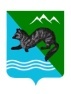 ПОСТАНОВЛЕНИЕАДМИНИСТРАЦИИ СОБОЛЕВСКОГО   МУНИЦИПАЛЬНОГО РАЙОНА КАМЧАТСКОГО КРАЯ   00 января 2023 года                      с. Соболево                                           № 000О внесении изменений в муниципальную программу Соболевского муниципального района «Профилактика правонарушений, терроризма, экстремизма, наркомании и алкоголизма в Соболевском муниципальном районе Камчатского края», утвержденную постановлением администрации Соболевского муниципального района Камчатского края от 09.10.2013 № 311В целях уточнения отдельных мероприятий и объемов финансирования муниципальной программы Соболевского муниципального района «Профилактика правонарушений, терроризма, экстремизма, наркомании и алкоголизма в Соболевском муниципальном районе Камчатского края», утвержденную постановлением администрации Соболевского муниципального района Камчатского края от 09.10.2013 г. № 311.АДМИНИСТРАЦИЯ ПОСТАНОВЛЯЕТ:Внести в муниципальную программу Соболевского муниципального района Камчатского края «Профилактика правонарушений, терроризма, экстремизма, наркомании и алкоголизма в Соболевском муниципальном районе Камчатского края», утвержденную постановлением администрации Соболевского муниципального района Камчатского края от 09.10.2013 г. № 311, изменения согласно приложению.2. Управлению делами администрации Соболевского муниципального района направить настоящее постановление для опубликования в районной газете «Соболевский вестник» и разместить на официальном сайте Соболевского муниципального района Камчатского края в информационно-телекоммуникационной сети Интернет.3. Настоящее постановление вступает в силу после его официального опубликования (обнародования) и распространяется на правоотношения, возникшие с 01 января 2023 года.Заместитель главы администрацииСоболевского муниципального района                                                   А.В. КолмаковПриложениек постановлению администрации Соболевского муниципального района                                                                                                                                от 17.01.2023 г.  № 000Изменения в муниципальную программу Соболевского муниципального района Камчатского края «Профилактика правонарушений, терроризма, экстремизма, наркомании и алкоголизма в Соболевском муниципальном районе Камчатского края», утвержденную постановлением администрации Соболевского муниципального района Камчатского края от 09.10.2013 № 311(далее – Программа)В паспорте Программы разделы «Этапы и сроки реализации Программы» и «Объемы бюджетных ассигнований Программы» изложить в новой редакции:2. В паспорте Подпрограммы 1 «Профилактика правонарушений, преступлений и повышение безопасности дорожного движения в Соболевском муниципальном районе Камчатского края», «Этапы и сроки реализации Программы» и «Объемы бюджетных ассигнований Подпрограммы 1» изложить в новой редакции:В паспорте Подпрограммы 2 «Профилактика терроризма и экстремизма в Соболевском муниципальном районе Камчатского края» «Объемы бюджетных ассигнований Подпрограммы 2» изложить в новой редакции:          4. Подпрограмма 3: «Профилактика наркомании и алкоголизма в Соболевском муниципальном районе Камчатского края»: Этапы и сроки реализацииПрограммыПрограмма реализуется в период 2014-2025 годы.Объемы бюджетных ассигнованийПрограммыОбщий объем финансирования Программы по основным мероприятиям составляет                 112 841,422 тысяч рублей, в том числе:- федеральный бюджет (действующие расходные обязательства) – 0,0 тыс. руб., из них по годам:2014 год – 0,00 тыс. руб.;2015 год – 0,00 тыс. руб.;2016 год – 0,00 тыс. руб.;2017 год – 0,00 тыс. руб.;2018 год – 0,00 тыс. руб.;2019 год – 0,00 тыс. руб.;2020 год – 0,00 тыс. руб.;2021 год – 0,00 тыс. руб.;2022 год – 0,00 тыс. руб.; 2023 год – 0,00 тыс. руб.;2024 год – 0,00 тыс. руб.;2025 год – 0,00 тыс. руб.- краевой бюджет – 14 209,944 тыс. руб., из них по годам:2014 год – 1 206,68 тыс. руб.;2015 год – 1 075,80 тыс. руб.;2016 год – 1 118,264 тыс. руб.;2017 год – 1 853,10 тыс. руб.;2018 год – 1 079,10 тыс. руб.;2019 год – 1 079,30 тыс. руб.;2020 год – 1 125,30 тыс. руб.;2021 год – 1 125,50 тыс. руб.;2022 год – 1 125,50 тыс. руб.;2023 год – 1 170,40 тыс. руб.;2024 год – 1 125,50 тыс. руб.;2025 год – 1 125,00 тыс. руб.- районный бюджет – 98 631,478 тыс. руб., из них по годам:2014 год – 677,08 тыс. руб.;2015 год – 776,80 тыс. руб.;2016 год – 817 32972 тыс. руб.;2017 год – 1 742,80 тыс. руб.;2018 год – 4 545,76 тыс. руб.;2019 год – 9 322,418 тыс. руб.;2020 год – 11 846,431 тыс. руб.;2021 год – 9 632,3294 тыс. руб.;2022 год – 24 392,949 тыс. руб.;2023 год – 12 995,229 тыс. руб.;2024 год – 10 938,876 тыс. руб.;2025 год – 10 943,476 тыс. руб.-бюджет поселений – 0,00 тыс. руб., из них по годам:2014 год – 0,00 тыс. руб.;2015 год – 0,00 тыс. руб.;2016 год – 0,00 тыс. руб.;2017 год – 0,00 тыс. руб.;2018 год – 0,00 тыс. руб.;2019 год – 0,00 тыс. руб.;2020 год – 0,00 тыс. руб.;2021 год – 0,00 тыс. руб.;2022 год – 0,00 тыс. руб.;2023 год – 0,00 тыс. руб.;2024 год – 0,00 тыс. руб.;2025 год – 0,00 тыс. руб.- внебюджетные источники – 0,00 тыс. руб., из них по годам:2014 год – 0,00 тыс. руб.;2015 год – 0,00 тыс. руб.;2016 год – 0,00 тыс. руб.;2017 год – 0,00 тыс. руб.;2018 год – 0,00 тыс. руб.;2019 год – 0,00 тыс. руб.;2020 год – 0,00 тыс. руб.;2021 год – 0,00 тыс. руб.;2022 год – 0,00 тыс. руб.;2023 год – 0,00 тыс. руб.;2024 год – 0,00 тыс. руб.;2025 год – 0,00 тыс. руб.Этапы и сроки реализацииПодпрограммыПодпрограмма реализуется в период 2014-2025 годыОбъемы бюджетных ассигнованийПодпрограммы 1 Общий объем финансирования Подпрограммы 1 по основным мероприятиям составляет– 17 730,67 тыс. рублей, в том числе:- федеральный бюджет (действующие расходные обязательства) – 0,00 тыс. руб., из них по годам:2014 год – 0,00 тыс. руб.;2015 год – 0,00 тыс. руб.;2016 год – 0,00 тыс. руб.;2017 год – 0,00 тыс. руб.;2018 год – 0,00 тыс. руб.;2019 год – 0,00 тыс. руб.;2020 год – 0,00 тыс. руб.;2021 год – 0,00 тыс. руб.; 2022 год – 0,00 тыс. руб.;2023 год – 0,00 тыс. руб.;2024 год – 0,00 тыс. руб.;2025 год – 0,00 тыс. руб.-краевой бюджет – 13 067,7 тыс. руб., из них по годам:2014 год – 1 000,60 тыс. руб.;2015 год – 1 036,80 тыс. руб.;2016 год – 1 037,10 тыс. руб.;2017 год – 1 037,10 тыс. руб.;2018 год – 1 079,10 тыс. руб.;2019 год – 1 079,30 тыс. руб.; 2020 год – 1 125,30 тыс. руб.;2021 год – 1 125,50 тыс. руб.;2022 год – 1 125,50 тыс. руб.;2023 год – 1 170,40 тыс. руб.;2024 год – 1 125,50 тыс. руб.;2025 год – 1 125,50 тыс. руб.- районный бюджет – 4 662,97 тыс. руб., из них по годам:2014 год – 207,00 тыс. руб.;2015 год – 296,00 тыс. руб.;2016 год – 40,00 тыс. руб.;2017 год – 277,30 тыс. руб.;2018 год – 522,00 тыс. руб.;2019 год – 1 111,97 тыс. руб.;2020 год – 699,90 тыс. руб.;2021 год – 328,00 тыс. руб.; 2022 год – 132,00 тыс. руб.;2023 год – 161,00 тыс. руб.;2024 год – 443,90 тыс. руб.;2025 год – 443,90 тыс. руб.-бюджет поселений – 0,00 тыс. руб., из них по годам:2014 год – 0,00 тыс. руб.;2015 год – 0,00 тыс. руб.;2016 год – 0,00 тыс. руб.;2017 год – 0,00 тыс. руб.;2018 год – 0,00 тыс. руб.;2019 год – 0,00 тыс. руб.;2020 год – 0,00 тыс. руб.;2021 год – 0,00 тыс. руб.;2022 год – 0,00 тыс. руб.;2023 год – 0,00 тыс. руб.;2024 год – 0,00 тыс. руб.;2025 год – 0,00 тыс. руб.- внебюджетные источники – 0,00 тыс. руб., из них по годам:2014 год – 0,00 тыс. руб.;2015 год – 0,00 тыс. руб.;2016 год – 0,00 тыс. руб.;2017 год – 0,00 тыс. руб.; 2018 год – 0,00 тыс. руб.;2019 год – 0,00 тыс. руб.;2020 год – 0,00 тыс. руб.;2021 год – 0,00 тыс. руб.;2022 год – 0,00 тыс. руб.;2023 год – 0,00 тыс. руб.;2024 год – 0,00 тыс. руб.;2025 год – 0,00 тыс. руб.Этапы и сроки реализацииПодпрограммыПодпрограмма реализуется в период 2014-2025 годы.Объемы бюджетных ассигнованийПодпрограммы 2 Общий объем финансирования Подпрограммы 2 по основным мероприятиям составляет 94 216,112 тыс. рублей, в том числе:- федеральный бюджет (действующие расходные обязательства) – 0,00 тыс. руб., из них по годам:2014 год – 0,00 тыс. руб.;2015 год – 0,00 тыс. руб.;2016 год – 0,00 тыс. руб.;2017 год – 0,00 тыс. руб.;2018 год – 0,00 тыс. руб.;2019 год – 0,00 тыс. руб.;2020 год – 0,00 тыс. руб.;2021 год – 0,00 тыс. руб.;2022 год – 0,00 тыс. руб.;2023 год – 0,00 тыс. руб.;2024 год – 0,00 тыс. руб.;2025 год – 0,00 тыс. руб.- краевой бюджет – 1 142,244 тыс. руб., из них по годам:2014 год – 206,08 тыс. руб.;2015 год – 39,00 тыс. руб.;2016 год – 81,164 тыс. руб.;2017 год – 816,00 тыс. руб.;2018 год – 0,00 тыс. руб.;2019 год – 0,00 тыс. руб.; 2020 год – 0,00 тыс. руб.;2021 год – 0,00 тыс. руб.;2022 год – 0,00 тыс. руб.;2023 год – 0,00 тыс. руб.;2024 год – 0,00 тыс. руб.;2025 год – 0,00 тыс. руб. - районный бюджет – 93 073,868 тыс. руб., из них по годам:2014 год – 349,4 тыс. руб.;2015 год – 430,80 тыс. руб.;2016 год – 771,3297 тыс. руб.;2017 год – 1 409,50 тыс. руб.;2018 год – 3 540,80 тыс. руб.;2019 год – 8 155,448 тыс. руб.;2020 год – 11 130,531 тыс. руб.;2021 год – 9 288,3294 тыс. руб.;2022 год – 24 240,949 тыс. руб.2023 год – 12 810,229 тыс. руб.;2024 год – 10 470,976 тыс. руб.;2025 год – 10 475,576 тыс. руб.-бюджет поселений – 0,00 тыс. руб., из них по годам:2014 год – 0,00 тыс. руб.;2015 год – 0,00 тыс. руб.;2016 год – 0,00 тыс. руб.;2017 год – 0,00 тыс. руб.;2018 год – 0,00 тыс. руб.;2019 год – 0,00 тыс. руб.;2020 год – 0,00 тыс. руб.;2021 год – 0,00 тыс. руб.;2022 год – 0,00 тыс. руб.;2023 год – 0,00 тыс. руб.;2024 год – 0,00 тыс. руб.;2025 год – 0,00 тыс. руб. - внебюджетные источники – 0,00 тыс. руб., из них по годам:2014 год – 0,00 тыс. руб.;2015 год – 0,00 тыс. руб.;2016 год – 0,00 тыс. руб.;2017 год – 0,00 тыс. руб.;2018 год – 0,00 тыс. руб.;2019 год – 0,00 тыс. руб.;2020 год – 0,00 тыс. руб.;2021 год – 0,00 тыс. руб.;2022 год – 0,00 тыс. руб.;2023 год – 0,00 тыс. руб.;2024 год – 0,00 тыс. руб.;2025 год – 0,00 тыс. руб.Этапы и сроки реализацииПодпрограммыПодпрограмма реализуется в период 2014-2025 годы.Объемы бюджетных ассигнованийПодпрограммы 3 Общий объем финансирования Подпрограммы 3 по основным мероприятиям составляет 894,64 тыс. рублей, в том числе:- федеральный бюджет (действующие расходные обязательства) – 0,00 тыс. руб., из них по годам:2014 год – 0,00 тыс. руб.;2015 год – 0,00 тыс. руб.;2016 год – 0,00 тыс. руб.;2017 год – 0,00 тыс. руб.;2018 год – 0,00 тыс. руб.;2019 год – 0,00 тыс. руб.;2020 год – 0,00 тыс. руб.;2021 год – 0,00 тыс. руб.;2022 год – 0,00 тыс. руб.;2023 год – 0,00 тыс. руб.;2024 год – 0,00 тыс. руб.;2025 год – 0,00 тыс. руб.- краевой бюджет – 0,00 тыс. руб., из них по годам:2014 год – 0,00 тыс. руб.;2015 год – 0,00 тыс. руб.;2016 год – 0,00 тыс. руб.;2017 год – 0,00 тыс. руб.;2018 год – 0,00 тыс. руб.;2019 год – 0,00 тыс. руб.;2020 год – 0,00 тыс. руб.;2021 год – 0,00 тыс. руб.;2022 год – 0,00 тыс. руб.;2023 год – 0,00 тыс. руб.;2024 год – 0,00 тыс. руб.;2025 год – 0,00 тыс. руб.- районный бюджет – 894,64 тыс. руб., из них по годам:2014 год – 120,68 тыс. руб.;2015 год – 50,00 тыс. руб.;2016 год – 6,00 тыс. руб.;2017 год – 56,00 тыс. руб.;2018 год – 482,96 тыс. руб.;2019 год – 55,00 тыс. руб.;2020 год – 16,00 тыс. руб.;2021 год – 16,00 тыс. руб.;2022 год – 20,00 тыс. руб.;2023 год – 24,00 тыс. руб.;2024 год – 24,00 тыс. руб.;2025 год – 24,00 тыс. руб.- бюджет поселений – 0,00 тыс. руб., из них по годам:2014 год – 0,00 тыс. руб.;2015 год – 0,00 тыс. руб.;2016 год – 0,00 тыс. руб.;2017 год – 0,00 тыс. руб.;2018 год – 0,00 тыс. руб.;2019 год – 0,00 тыс. руб.;2020 год – 0,00 тыс. руб.;2021 год – 0,00 тыс. руб.;2022 год – 0,00 тыс. руб.;2023 год – 0,00 тыс. руб.;2024 год – 0,00 тыс. руб.;2025 год – 0,00 тыс. руб.- внебюджетные источники – 0,00 тыс. руб., из них по годам:2014 год – 0,00 тыс. руб.;2015 год – 0,00 тыс. руб.;2016 год – 0,00 тыс. руб.;2017 год – 0,00 тыс. руб.;2018 год – 0,00 тыс. руб.;2019 год – 0,00 тыс. руб.;2020 год – 0,00 тыс. руб.;2021 год – 0,00 тыс. руб.;2022 год – 0,00 тыс. руб.;2023 год – 0,00 тыс. руб.;2024 год – 0,00 тыс. руб.;2025 год – 0,00 тыс. руб. 6.	Приложение 2 к Программе и изложить в новой редакции: 6.	Приложение 2 к Программе и изложить в новой редакции: 6.	Приложение 2 к Программе и изложить в новой редакции: 6.	Приложение 2 к Программе и изложить в новой редакции: 6.	Приложение 2 к Программе и изложить в новой редакции: 6.	Приложение 2 к Программе и изложить в новой редакции: 6.	Приложение 2 к Программе и изложить в новой редакции: 6.	Приложение 2 к Программе и изложить в новой редакции: 6.	Приложение 2 к Программе и изложить в новой редакции:Приложение 2Приложение 2Приложение 2Приложение 2Приложение 2Приложение 2Приложение 2Приложение 2Приложение 2Финансовое обеспечение реализации муниципальной программыФинансовое обеспечение реализации муниципальной программыФинансовое обеспечение реализации муниципальной программыФинансовое обеспечение реализации муниципальной программыФинансовое обеспечение реализации муниципальной программыФинансовое обеспечение реализации муниципальной программыФинансовое обеспечение реализации муниципальной программыФинансовое обеспечение реализации муниципальной программыФинансовое обеспечение реализации муниципальной программыФинансовое обеспечение реализации муниципальной программыФинансовое обеспечение реализации муниципальной программыФинансовое обеспечение реализации муниципальной программытыс. руб.№ п/пНаименование муниципальной программы / подпрограммы / мероприятияКод бюджетной классификации Код бюджетной классификации Объем средств на реализацию программыОбъем средств на реализацию программыОбъем средств на реализацию программыОбъем средств на реализацию программыОбъем средств на реализацию программыОбъем средств на реализацию программыОбъем средств на реализацию программыОбъем средств на реализацию программыОбъем средств на реализацию программыОбъем средств на реализацию программыОбъем средств на реализацию программыОбъем средств на реализацию программыОбъем средств на реализацию программы№ п/пНаименование муниципальной программы / подпрограммы / мероприятияГРБСЦСР *ВСЕГО201420152016201720182019202020212022202320242025123456789101112131415161718Муниципальная программа  «Профилактика правонарушений, терроризма, экстремизма, наркомании и алкоголизма в Соболевском муниципальном районе Камчатского края»Всего, в том числе:112841,4221883,7601852,6001935,593723595,9005624,86010401,71812971,73110757,829425518,449014165,629012064,376012068,9760Муниципальная программа  «Профилактика правонарушений, терроризма, экстремизма, наркомании и алкоголизма в Соболевском муниципальном районе Камчатского края»за счет средств федерального бюджета0,0000,0000,0000,000000,0000,0000,0000,0000,00000,00000,00000,00000,0000Муниципальная программа  «Профилактика правонарушений, терроризма, экстремизма, наркомании и алкоголизма в Соболевском муниципальном районе Камчатского края»за счет средств краевого бюджета14209,9441206,6801075,8001118,264001853,1001079,1001079,3001125,3001125,50001125,50001170,40001125,50001125,5000Муниципальная программа  «Профилактика правонарушений, терроризма, экстремизма, наркомании и алкоголизма в Соболевском муниципальном районе Камчатского края»за счет средств районного бюджета98631,478677,080776,800817,329721742,8004545,7609322,41811846,4319632,329424392,949012995,229010938,876010943,4760Муниципальная программа  «Профилактика правонарушений, терроризма, экстремизма, наркомании и алкоголизма в Соболевском муниципальном районе Камчатского края»за счет средств поселений0,0000,0000,0000,000000,0000,0000,0000,0000,00000,00000,00000,00000,0000Муниципальная программа  «Профилактика правонарушений, терроризма, экстремизма, наркомании и алкоголизма в Соболевском муниципальном районе Камчатского края»за счет средств внебюджетных фондов0,0000,0000,0000,000000,0000,0000,0000,0000,00000,00000,00000,00000,00001. подпрограмма 1 «Профилактика правонарушений, преступлений и повышение безопасности дорожного движения в Соболевском муниципальном районе Камчатского края»Всего, в том числе:17730,6701207,6001332,8001077,100001314,4001601,1002191,2701825,2001453,50001257,50001331,40001569,40001569,40001. подпрограмма 1 «Профилактика правонарушений, преступлений и повышение безопасности дорожного движения в Соболевском муниципальном районе Камчатского края»за счет средств федерального бюджета0,0000,0000,0000,000000,0000,0000,0000,0000,00000,00000,00000,00000,00001. подпрограмма 1 «Профилактика правонарушений, преступлений и повышение безопасности дорожного движения в Соболевском муниципальном районе Камчатского края»за счет средств краевого бюджета13067,7001000,6001036,8001037,100001037,1001079,1001079,3001125,3001125,50001125,50001170,40001125,50001125,50001. подпрограмма 1 «Профилактика правонарушений, преступлений и повышение безопасности дорожного движения в Соболевском муниципальном районе Камчатского края»за счет средств районного бюджета4662,970207,000296,00040,00000277,300522,0001111,970699,900328,0000132,0000161,0000443,9000443,90001. подпрограмма 1 «Профилактика правонарушений, преступлений и повышение безопасности дорожного движения в Соболевском муниципальном районе Камчатского края»за счет средств поселений0,0000,0000,0000,000000,0000,0000,0000,0000,00000,00000,00000,00000,00001. подпрограмма 1 «Профилактика правонарушений, преступлений и повышение безопасности дорожного движения в Соболевском муниципальном районе Камчатского края»за счет средств внебюджетных фондов0,0000,0000,0000,000000,0000,0000,0000,0000,00000,00000,00000,00000,00001.1Основное мероприятие:
Предупреждение правонарушений, преступлений и повышение безопасности дорожного движения в Соболевском муниципальном районе Камчатского краяВсего, в том числе:13067,7001000,6001036,8001037,100001037,1001079,1001079,3001125,3001125,50001125,50001170,40001125,50001125,50001.1Основное мероприятие:
Предупреждение правонарушений, преступлений и повышение безопасности дорожного движения в Соболевском муниципальном районе Камчатского краяза счет средств федерального бюджета0,0000,0000,0000,000000,0000,0000,0000,0000,00000,00000,00000,00000,00001.1Основное мероприятие:
Предупреждение правонарушений, преступлений и повышение безопасности дорожного движения в Соболевском муниципальном районе Камчатского краяза счет средств краевого бюджета13067,7001000,6001036,8001037,100001037,1001079,1001079,3001125,3001125,50001125,50001170,40001125,50001125,50001.1Основное мероприятие:
Предупреждение правонарушений, преступлений и повышение безопасности дорожного движения в Соболевском муниципальном районе Камчатского краяза счет средств районного бюджета0,0000,0000,0000,000000,0000,0000,0000,0000,00000,00000,00000,00000,00001.1Основное мероприятие:
Предупреждение правонарушений, преступлений и повышение безопасности дорожного движения в Соболевском муниципальном районе Камчатского краяза счет средств поселений0,0000,0000,0000,000000,0000,0000,0000,0000,00000,00000,00000,00000,00001.1Основное мероприятие:
Предупреждение правонарушений, преступлений и повышение безопасности дорожного движения в Соболевском муниципальном районе Камчатского краяза счет средств внебюджетных фондов0,0000,0000,0000,000000,0000,0000,0000,0000,00000,00000,00000,00000,00001.1.1На выполнение государственных полномочий Камчатского края по созданию и организации деятельности комиссии по делам несовершеннолетних и защите их прав (КДН и ЗП) Соболевского муниципального района.Всего, в том числе:13016,900997,0001033,0001033,000001033,0001075,0001075,0001121,0001121,00001121,00001165,90001121,00001121,00001.1.1На выполнение государственных полномочий Камчатского края по созданию и организации деятельности комиссии по делам несовершеннолетних и защите их прав (КДН и ЗП) Соболевского муниципального района.за счет средств федерального бюджета0,0000,0000,0000,000000,0000,0000,0000,0000,00000,00000,00000,00000,00001.1.1На выполнение государственных полномочий Камчатского края по созданию и организации деятельности комиссии по делам несовершеннолетних и защите их прав (КДН и ЗП) Соболевского муниципального района.за счет средств краевого бюджета90204113016,900997,0001033,0001033,000001033,0001075,0001075,0001121,0001121,00001121,00001165,90001121,00001121,00001.1.1На выполнение государственных полномочий Камчатского края по созданию и организации деятельности комиссии по делам несовершеннолетних и защите их прав (КДН и ЗП) Соболевского муниципального района.за счет средств районного бюджета0,0000,0000,0000,000000,0000,0000,0000,0000,00000,00000,00000,00000,00001.1.1На выполнение государственных полномочий Камчатского края по созданию и организации деятельности комиссии по делам несовершеннолетних и защите их прав (КДН и ЗП) Соболевского муниципального района.за счет средств поселений0,0000,0000,0000,000000,0000,0000,0000,0000,00000,00000,00000,00000,00001.1.1На выполнение государственных полномочий Камчатского края по созданию и организации деятельности комиссии по делам несовершеннолетних и защите их прав (КДН и ЗП) Соболевского муниципального района.за счет средств внебюджетных фондов0,0000,0000,0000,000000,0000,0000,0000,0000,00000,00000,00000,00000,00001.1.2На содержание административной комиссии Соболевского муниципального района.Всего, в том числе:50,8003,6003,8004,100004,1004,1004,3004,3004,50004,50004,50004,50004,50001.1.2На содержание административной комиссии Соболевского муниципального района.за счет средств федерального бюджета0,0000,0000,0000,000000,0000,0000,0000,0000,00000,00000,00000,00000,00001.1.2На содержание административной комиссии Соболевского муниципального района.за счет средств краевого бюджета90204150,8003,6003,8004,100004,1004,1004,3004,3004,50004,50004,50004,50004,50001.1.2На содержание административной комиссии Соболевского муниципального района.за счет средств районного бюджета0,0000,0000,0000,000000,0000,0000,0000,0000,00000,00000,00000,00000,00001.1.2На содержание административной комиссии Соболевского муниципального района.за счет средств поселений0,0000,0000,0000,000000,0000,0000,0000,0000,00000,00000,00000,00000,00001.1.2На содержание административной комиссии Соболевского муниципального района.за счет средств внебюджетных фондов0,0000,0000,0000,000000,0000,0000,0000,0000,00000,00000,00000,00000,00001.2
Мероприятия по профилактике правонарушенийВсего, в том числе:4662,970207,0000296,000040,0000277,3000522,00001111,9700699,9000328,0000132,0000161,0000443,9000443,90001.2
Мероприятия по профилактике правонарушенийза счет средств федерального бюджета0,0000,00000,00000,00000,00000,00000,00000,00000,00000,00000,00000,00000,00001.2
Мероприятия по профилактике правонарушенийза счет средств краевого бюджета0,0000,00000,00000,00000,00000,00000,00000,00000,00000,00000,00000,00000,00001.2
Мероприятия по профилактике правонарушенийза счет средств районного бюджета4662,970207,0000296,000040,0000277,3000522,00001111,9700699,9000328,0000132,0000161,0000443,9000443,90001.2
Мероприятия по профилактике правонарушенийза счет средств поселений0,0000,00000,00000,00000,00000,00000,00000,00000,00000,00000,00000,00000,00001.2
Мероприятия по профилактике правонарушенийза счет средств внебюджетных фондов0,0000,00000,00000,00000,00000,00000,00000,00000,00000,00000,00000,00000,00001.2.1Обеспечение отряда юных инспекторов дорожного движения 
(МОКУ «Соболевская средняя школа» приобретение  автогородка,  одежды для ЮИДД)Всего, в том числе:475,20025,00025,0005,00000127,40089,000127,60076,2000,00000,00000,00000,00000,00001.2.1Обеспечение отряда юных инспекторов дорожного движения 
(МОКУ «Соболевская средняя школа» приобретение  автогородка,  одежды для ЮИДД)за счет средств федерального бюджета0,0000,0000,0000,000000,0000,0000,0000,0000,00000,00000,00000,00000,00001.2.1Обеспечение отряда юных инспекторов дорожного движения 
(МОКУ «Соболевская средняя школа» приобретение  автогородка,  одежды для ЮИДД)за счет средств краевого бюджета0,0000,0000,0000,000000,0000,0000,0000,0000,00000,00000,00000,00000,00001.2.1Обеспечение отряда юных инспекторов дорожного движения 
(МОКУ «Соболевская средняя школа» приобретение  автогородка,  одежды для ЮИДД)за счет средств районного бюджета904041558,60025,00025,0005,00000127,40089,000127,600159,6000,00000,00000,00000,00000,00001.2.1Обеспечение отряда юных инспекторов дорожного движения 
(МОКУ «Соболевская средняя школа» приобретение  автогородка,  одежды для ЮИДД)за счет средств поселений0,0000,0000,0000,000000,0000,0000,0000,0000,00000,00000,00000,00000,00001.2.1Обеспечение отряда юных инспекторов дорожного движения 
(МОКУ «Соболевская средняя школа» приобретение  автогородка,  одежды для ЮИДД)за счет средств внебюджетных фондов0,0000,0000,0000,000000,0000,0000,0000,0000,00000,00000,00000,00000,00001.2.2Организация отдыха детей, состоящих на учёте в ОП № 12 Усть-Большерецкого МО МВД РФ и внутришкольном учёте на базе военно-спортивных центров, лагерей, смен, а также на мероприятия в области комплексной реабилитации и ресоциализации  несовершеннолетних.Всего, в том числе:451,00040,00045,00025,0000037,00039,00039,00040,00040,000035,000037,000037,000037,00001.2.2Организация отдыха детей, состоящих на учёте в ОП № 12 Усть-Большерецкого МО МВД РФ и внутришкольном учёте на базе военно-спортивных центров, лагерей, смен, а также на мероприятия в области комплексной реабилитации и ресоциализации  несовершеннолетних.за счет средств федерального бюджета0,0000,0000,0000,000000,0000,0000,0000,0000,00000,00000,00000,00000,00001.2.2Организация отдыха детей, состоящих на учёте в ОП № 12 Усть-Большерецкого МО МВД РФ и внутришкольном учёте на базе военно-спортивных центров, лагерей, смен, а также на мероприятия в области комплексной реабилитации и ресоциализации  несовершеннолетних.за счет средств краевого бюджета0,0000,0000,0000,000000,0000,0000,0000,0000,00000,00000,00000,00000,00001.2.2Организация отдыха детей, состоящих на учёте в ОП № 12 Усть-Большерецкого МО МВД РФ и внутришкольном учёте на базе военно-спортивных центров, лагерей, смен, а также на мероприятия в области комплексной реабилитации и ресоциализации  несовершеннолетних.за счет средств районного бюджета902041451,00040,00045,00025,0000037,00039,00039,00040,00040,000035,000037,000037,000037,00001.2.2Организация отдыха детей, состоящих на учёте в ОП № 12 Усть-Большерецкого МО МВД РФ и внутришкольном учёте на базе военно-спортивных центров, лагерей, смен, а также на мероприятия в области комплексной реабилитации и ресоциализации  несовершеннолетних.за счет средств поселений0,0000,0000,0000,000000,0000,0000,0000,0000,00000,00000,00000,00000,00001.2.2Организация отдыха детей, состоящих на учёте в ОП № 12 Усть-Большерецкого МО МВД РФ и внутришкольном учёте на базе военно-спортивных центров, лагерей, смен, а также на мероприятия в области комплексной реабилитации и ресоциализации  несовершеннолетних.за счет средств внебюджетных фондов0,0000,0000,0000,000000,0000,0000,0000,0000,00000,00000,00000,00000,00001.2.3Организация конкурса (соревнований) среди учащихся образовательных учреждений на лучшее сочинение, плакат, рисунок по правоохранительной тематике.Всего, в том числе:277,00030,00035,0000,0000015,00027,00027,00027,00027,000027,00008,000027,000027,00001.2.3Организация конкурса (соревнований) среди учащихся образовательных учреждений на лучшее сочинение, плакат, рисунок по правоохранительной тематике.за счет средств федерального бюджета0,0000,0000,0000,000000,0000,0000,0000,0000,00000,00000,00000,00000,00001.2.3Организация конкурса (соревнований) среди учащихся образовательных учреждений на лучшее сочинение, плакат, рисунок по правоохранительной тематике.за счет средств краевого бюджета0,0000,0000,0000,000000,0000,0000,0000,0000,00000,00000,00000,00000,00001.2.3Организация конкурса (соревнований) среди учащихся образовательных учреждений на лучшее сочинение, плакат, рисунок по правоохранительной тематике.за счет средств районного бюджета904041277,00030,00035,0000,0000015,00027,00027,00027,00027,000027,00008,000027,000027,00001.2.3Организация конкурса (соревнований) среди учащихся образовательных учреждений на лучшее сочинение, плакат, рисунок по правоохранительной тематике.за счет средств поселений0,0000,0000,0000,000000,0000,0000,0000,0000,00000,00000,00000,00000,00001.2.3Организация конкурса (соревнований) среди учащихся образовательных учреждений на лучшее сочинение, плакат, рисунок по правоохранительной тематике.за счет средств внебюджетных фондов0,0000,0000,0000,000000,0000,0000,0000,0000,00000,00000,00000,00000,00001.2.4Организация работы с детьми и подростками по духовно-нравственному и патриотическому воспитанию (мероприятия, праздники)Всего, в том числе:89,00029,00060,0000,000000,0000,0000,0000,0000,00000,00000,00000,00000,00001.2.4Организация работы с детьми и подростками по духовно-нравственному и патриотическому воспитанию (мероприятия, праздники)за счет средств федерального бюджета0,0000,0000,0000,000000,0000,0000,0000,0000,00000,00000,00000,00000,00001.2.4Организация работы с детьми и подростками по духовно-нравственному и патриотическому воспитанию (мероприятия, праздники)за счет средств краевого бюджета0,0000,0000,0000,000000,0000,0000,0000,0000,00000,00000,00000,00000,00001.2.4Организация работы с детьми и подростками по духовно-нравственному и патриотическому воспитанию (мероприятия, праздники)за счет средств районного бюджета90204189,00029,00060,0000,000000,0000,0000,0000,0000,00000,00000,00000,00000,00001.2.4Организация работы с детьми и подростками по духовно-нравственному и патриотическому воспитанию (мероприятия, праздники)за счет средств поселений0,0000,0000,0000,000000,0000,0000,0000,0000,00000,00000,00000,00000,00001.2.4Организация работы с детьми и подростками по духовно-нравственному и патриотическому воспитанию (мероприятия, праздники)за счет средств внебюджетных фондов0,0000,0000,0000,000000,0000,0000,0000,0000,00000,00000,00000,00000,00001.2.5Подписка, издание и распространение методических рекомендаций, информационно-справочных материалов по профилактике правонарушений.Всего, в том числе:47,0000,0000,0000,0000020,0000,00027,0000,0000,00000,00000,00000,00000,00001.2.5Подписка, издание и распространение методических рекомендаций, информационно-справочных материалов по профилактике правонарушений.за счет средств федерального бюджета0,0000,0000,0000,000000,0000,0000,0000,0000,00000,00000,00000,00000,00001.2.5Подписка, издание и распространение методических рекомендаций, информационно-справочных материалов по профилактике правонарушений.за счет средств краевого бюджета0,0000,0000,0000,000000,0000,0000,0000,0000,00000,00000,00000,00000,00001.2.5Подписка, издание и распространение методических рекомендаций, информационно-справочных материалов по профилактике правонарушений.за счет средств районного бюджета90204147,0000,0000,0000,0000020,0000,00027,0000,0000,00000,00000,00000,00000,00001.2.5Подписка, издание и распространение методических рекомендаций, информационно-справочных материалов по профилактике правонарушений.за счет средств поселений0,0000,0000,0000,000000,0000,0000,0000,0000,00000,00000,00000,00000,00001.2.5Подписка, издание и распространение методических рекомендаций, информационно-справочных материалов по профилактике правонарушений.за счет средств внебюджетных фондов0,0000,0000,0000,000000,0000,0000,0000,0000,00000,00000,00000,00000,00001.2.6Приобретение стендов и видеопособия для образовательных учреждений по профилактике правонарушенийВсего, в том числе:150,0000,00030,0000,000000,0000,00032,00010,00020,000010,000016,000016,000016,00001.2.6Приобретение стендов и видеопособия для образовательных учреждений по профилактике правонарушенийза счет средств федерального бюджета0,0000,0000,0000,000000,0000,0000,0000,0000,00000,00000,00000,00000,00001.2.6Приобретение стендов и видеопособия для образовательных учреждений по профилактике правонарушенийза счет средств краевого бюджета0,0000,0000,0000,000000,0000,0000,0000,0000,00000,00000,00000,00000,00001.2.6Приобретение стендов и видеопособия для образовательных учреждений по профилактике правонарушенийза счет средств районного бюджета904041150,0000,00030,0000,000000,0000,00032,00010,00020,000010,000016,000016,000016,00001.2.6Приобретение стендов и видеопособия для образовательных учреждений по профилактике правонарушенийза счет средств поселений0,0000,0000,0000,000000,0000,0000,0000,0000,00000,00000,00000,00000,00001.2.6Приобретение стендов и видеопособия для образовательных учреждений по профилактике правонарушенийза счет средств внебюджетных фондов0,0000,0000,0000,000000,0000,0000,0000,0000,00000,00000,00000,00000,00001.2.7Организация проведения комплексных оздоровительных, физкультурно-спортивных и агитационно-пропагандитских, итоговых мероприятий (акций, спартакиад, конкурс чтецов, фестивалей, летних и зимних игр, спортивных праздников и вечеров, олимпиад, дней здоровья и спорта, соревнований по профессионально-прикладной подготовке).Всего, в том числе:384,00060,00070,00010,0000030,00032,00032,00020,00020,000020,000030,000030,000030,00001.2.7Организация проведения комплексных оздоровительных, физкультурно-спортивных и агитационно-пропагандитских, итоговых мероприятий (акций, спартакиад, конкурс чтецов, фестивалей, летних и зимних игр, спортивных праздников и вечеров, олимпиад, дней здоровья и спорта, соревнований по профессионально-прикладной подготовке).за счет средств федерального бюджета0,0000,0000,0000,000000,0000,0000,0000,0000,00000,00000,00000,00000,00001.2.7Организация проведения комплексных оздоровительных, физкультурно-спортивных и агитационно-пропагандитских, итоговых мероприятий (акций, спартакиад, конкурс чтецов, фестивалей, летних и зимних игр, спортивных праздников и вечеров, олимпиад, дней здоровья и спорта, соревнований по профессионально-прикладной подготовке).за счет средств краевого бюджета0,0000,0000,0000,000000,0000,0000,0000,0000,00000,00000,00000,00000,00001.2.7Организация проведения комплексных оздоровительных, физкультурно-спортивных и агитационно-пропагандитских, итоговых мероприятий (акций, спартакиад, конкурс чтецов, фестивалей, летних и зимних игр, спортивных праздников и вечеров, олимпиад, дней здоровья и спорта, соревнований по профессионально-прикладной подготовке).за счет средств районного бюджета902041384,00060,00070,00010,0000030,00032,00032,00020,00020,000020,000030,000030,000030,00001.2.7Организация проведения комплексных оздоровительных, физкультурно-спортивных и агитационно-пропагандитских, итоговых мероприятий (акций, спартакиад, конкурс чтецов, фестивалей, летних и зимних игр, спортивных праздников и вечеров, олимпиад, дней здоровья и спорта, соревнований по профессионально-прикладной подготовке).за счет средств поселений0,0000,0000,0000,000000,0000,0000,0000,0000,00000,00000,00000,00000,00001.2.7Организация проведения комплексных оздоровительных, физкультурно-спортивных и агитационно-пропагандитских, итоговых мероприятий (акций, спартакиад, конкурс чтецов, фестивалей, летних и зимних игр, спортивных праздников и вечеров, олимпиад, дней здоровья и спорта, соревнований по профессионально-прикладной подготовке).за счет средств внебюджетных фондов0,0000,0000,0000,000000,0000,0000,0000,0000,00000,00000,00000,00000,00001.2.8Проведение профилактических викторин, мероприятий, конкурсов, викторин по проверке знаний Правил дорожного движения.Всего, в том числе:177,8008,0008,0000,0000022,80025,00014,00014,00011,000015,000020,000020,000020,00001.2.8Проведение профилактических викторин, мероприятий, конкурсов, викторин по проверке знаний Правил дорожного движения.за счет средств федерального бюджета0,0000,0000,0000,000000,0000,0000,0000,0000,00000,00000,00000,00000,00001.2.8Проведение профилактических викторин, мероприятий, конкурсов, викторин по проверке знаний Правил дорожного движения.за счет средств краевого бюджета0,0000,0000,0000,000000,0000,0000,0000,0000,00000,00000,00000,00000,00001.2.8Проведение профилактических викторин, мероприятий, конкурсов, викторин по проверке знаний Правил дорожного движения.за счет средств районного бюджета904041177,8008,0008,0000,0000022,80025,00014,00014,00011,000015,000020,000020,000020,00001.2.8Проведение профилактических викторин, мероприятий, конкурсов, викторин по проверке знаний Правил дорожного движения.за счет средств поселений0,0000,0000,0000,000000,0000,0000,0000,0000,00000,00000,00000,00000,00001.2.8Проведение профилактических викторин, мероприятий, конкурсов, викторин по проверке знаний Правил дорожного движения.за счет средств внебюджетных фондов0,0000,0000,0000,000000,0000,0000,0000,0000,00000,00000,00000,00000,00001.2.9Проведение широкомасштабных акций: "Пусть ребёнок станет заметнее, "Велосипедист на дороге" и т.д. Размещение материалов в средствах массовой информации по вопросам безопасности дорожного движения.Всего, в том числе:190,10015,00015,0000,0000025,10010,00010,00010,00010,000020,000025,000025,000025,00001.2.9Проведение широкомасштабных акций: "Пусть ребёнок станет заметнее, "Велосипедист на дороге" и т.д. Размещение материалов в средствах массовой информации по вопросам безопасности дорожного движения.за счет средств федерального бюджета0,0000,0000,0000,000000,0000,0000,0000,0000,00000,00000,00000,00000,00001.2.9Проведение широкомасштабных акций: "Пусть ребёнок станет заметнее, "Велосипедист на дороге" и т.д. Размещение материалов в средствах массовой информации по вопросам безопасности дорожного движения.за счет средств краевого бюджета0,0000,0000,0000,000000,0000,0000,0000,0000,00000,00000,00000,00000,00001.2.9Проведение широкомасштабных акций: "Пусть ребёнок станет заметнее, "Велосипедист на дороге" и т.д. Размещение материалов в средствах массовой информации по вопросам безопасности дорожного движения.за счет средств районного бюджета904041190,10015,00015,0000,0000025,10010,00010,00010,00010,000020,000025,000025,000025,00001.2.9Проведение широкомасштабных акций: "Пусть ребёнок станет заметнее, "Велосипедист на дороге" и т.д. Размещение материалов в средствах массовой информации по вопросам безопасности дорожного движения.за счет средств поселений0,0000,0000,0000,000000,0000,0000,0000,0000,00000,00000,00000,00000,00001.2.9Проведение широкомасштабных акций: "Пусть ребёнок станет заметнее, "Велосипедист на дороге" и т.д. Размещение материалов в средствах массовой информации по вопросам безопасности дорожного движения.за счет средств внебюджетных фондов0,0000,0000,0000,000000,0000,0000,0000,0000,00000,00000,00000,00000,00001.2.10Мероприятия по обеспечению безопасности детей в автомобилях: "Использование средств безопасности для детей в автомобиле" (приобретение удерживающих устройств для детей "ФЕСТ", буклетов)Всего, в том числе:8,0000,0008,0000,000000,0000,0000,0000,0000,00000,00000,00000,00000,00001.2.10Мероприятия по обеспечению безопасности детей в автомобилях: "Использование средств безопасности для детей в автомобиле" (приобретение удерживающих устройств для детей "ФЕСТ", буклетов)за счет средств федерального бюджета0,0000,0000,0000,000000,0000,0000,0000,0000,00000,00000,00000,00000,00001.2.10Мероприятия по обеспечению безопасности детей в автомобилях: "Использование средств безопасности для детей в автомобиле" (приобретение удерживающих устройств для детей "ФЕСТ", буклетов)за счет средств краевого бюджета0,0000,0000,0000,000000,0000,0000,0000,0000,00000,00000,00000,00000,00001.2.10Мероприятия по обеспечению безопасности детей в автомобилях: "Использование средств безопасности для детей в автомобиле" (приобретение удерживающих устройств для детей "ФЕСТ", буклетов)за счет средств районного бюджета9020418,0000,0008,0000,000000,0000,0000,0000,0000,00000,00000,00000,00000,00001.2.10Мероприятия по обеспечению безопасности детей в автомобилях: "Использование средств безопасности для детей в автомобиле" (приобретение удерживающих устройств для детей "ФЕСТ", буклетов)за счет средств поселений0,0000,0000,0000,000000,0000,0000,0000,0000,00000,00000,00000,00000,00001.2.10Мероприятия по обеспечению безопасности детей в автомобилях: "Использование средств безопасности для детей в автомобиле" (приобретение удерживающих устройств для детей "ФЕСТ", буклетов)за счет средств внебюджетных фондов0,0000,0000,0000,000000,0000,0000,0000,0000,00000,00000,00000,00000,00001.2.11Обучение (повышение квалификации) по профессиональной образовательной программе для специалистов субъектов профилактики и ответственного секретаря КДН и ЗПВсего, в том числе:230,0000,0000,0000,000000,000100,0000,0000,0000,00005,000025,000050,000050,00001.2.11Обучение (повышение квалификации) по профессиональной образовательной программе для специалистов субъектов профилактики и ответственного секретаря КДН и ЗПза счет средств федерального бюджета0,0000,0000,0000,000000,0000,0000,0000,0000,00000,00000,00000,00000,00001.2.11Обучение (повышение квалификации) по профессиональной образовательной программе для специалистов субъектов профилактики и ответственного секретаря КДН и ЗПза счет средств краевого бюджета0,0000,0000,0000,000000,0000,0000,0000,0000,00000,00000,00000,00000,00001.2.11Обучение (повышение квалификации) по профессиональной образовательной программе для специалистов субъектов профилактики и ответственного секретаря КДН и ЗПза счет средств районного бюджета902041230,0000,0000,0000,000000,000100,0000,0000,0000,00005,000025,000050,000050,00001.2.11Обучение (повышение квалификации) по профессиональной образовательной программе для специалистов субъектов профилактики и ответственного секретаря КДН и ЗПза счет средств поселений0,0000,0000,0000,000000,0000,0000,0000,0000,00000,00000,00000,00000,00001.2.11Обучение (повышение квалификации) по профессиональной образовательной программе для специалистов субъектов профилактики и ответственного секретаря КДН и ЗПза счет средств внебюджетных фондов0,0000,0000,0000,000000,0000,0000,0000,0000,00000,00000,00000,00000,00001.2.12На создание и организацию на территории Соболевского муниципального района ДНД (добровольно-народной дружины)Всего, в том числе:1077,8000,0000,0000,000000,000200,000200,0000,000200,00000,00000,0000238,9000238,90001.2.12На создание и организацию на территории Соболевского муниципального района ДНД (добровольно-народной дружины)за счет средств федерального бюджета0,0000,0000,0000,000000,0000,0000,0000,0000,00000,00000,00000,00000,00001.2.12На создание и организацию на территории Соболевского муниципального района ДНД (добровольно-народной дружины)за счет средств краевого бюджета0,0000,0000,0000,000000,0000,0000,0000,0000,00000,00000,00000,00000,00001.2.12На создание и организацию на территории Соболевского муниципального района ДНД (добровольно-народной дружины)за счет средств районного бюджета9020411077,8000,0000,0000,000000,000200,000200,0000,000200,00000,00000,0000238,9000238,90001.2.12На создание и организацию на территории Соболевского муниципального района ДНД (добровольно-народной дружины)за счет средств поселений0,0000,0000,0000,000000,0000,0000,0000,0000,00000,00000,00000,00000,00001.2.12На создание и организацию на территории Соболевского муниципального района ДНД (добровольно-народной дружины)за счет средств внебюджетных фондов0,0000,0000,0000,000000,0000,0000,0000,0000,00000,00000,00000,00000,00001.2.13Приобретение квадрокоптераВсего, в том числе:90,0000,0000,0000,000000,0000,00090,0000,0000,00000,00000,00000,00000,00001.2.13Приобретение квадрокоптераза счет средств федерального бюджета0,0000,0000,0000,000000,0000,0000,0000,0000,00000,00000,00000,00000,00001.2.13Приобретение квадрокоптераза счет средств краевого бюджета0,0000,0000,0000,000000,0000,0000,0000,0000,00000,00000,00000,00000,00001.2.13Приобретение квадрокоптераза счет средств районного бюджета90204190,0000,0000,0000,000000,0000,00090,0000,0000,00000,00000,00000,00000,00001.2.13Приобретение квадрокоптераза счет средств поселений0,0000,0000,0000,000000,0000,0000,0000,0000,00000,00000,00000,00000,00001.2.13Приобретение квадрокоптераза счет средств внебюджетных фондов0,0000,0000,0000,000000,0000,0000,0000,0000,00000,00000,00000,00000,00001.2.14Приобретение тренажера "ЮИДД"Всего, в том числе:932,6700,0000,0000,000000,0000,000513,370419,3000,00000,00000,00000,00000,00001.2.14Приобретение тренажера "ЮИДД"за счет средств федерального бюджета0,0000,0000,0000,000000,0000,0000,0000,0000,00000,00000,00000,00000,00001.2.14Приобретение тренажера "ЮИДД"за счет средств краевого бюджета0,0000,0000,0000,000000,0000,0000,0000,0000,00000,00000,00000,00000,00001.2.14Приобретение тренажера "ЮИДД"за счет средств районного бюджета904041932,6700,0000,0000,000000,0000,000513,370419,3000,00000,00000,00000,00000,00001.2.14Приобретение тренажера "ЮИДД"за счет средств поселений0,0000,0000,0000,000000,0000,0000,0000,0000,00000,00000,00000,00000,00001.2.14Приобретение тренажера "ЮИДД"за счет средств внебюджетных фондов0,0000,0000,0000,000000,0000,0000,0000,0000,00000,00000,00000,00000,00002Подпрограмма 2 "Профилактика терроризма и экстремизма в Соболевском муниципальном районе Камчатского края" Всего, в том числе:94216,112555,4800469,8000852,49372225,50003540,80008155,448011130,53109288,329424240,949012810,229010470,976010475,57602Подпрограмма 2 "Профилактика терроризма и экстремизма в Соболевском муниципальном районе Камчатского края" за счет средств федерального бюджета0,0000,0000,0000,000000,0000,0000,0000,0000,00000,00000,00000,00000,00002Подпрограмма 2 "Профилактика терроризма и экстремизма в Соболевском муниципальном районе Камчатского края" за счет средств краевого бюджета1142,244206,08039,00081,16400816,0000,0000,0000,0000,00000,00000,00000,00000,00002Подпрограмма 2 "Профилактика терроризма и экстремизма в Соболевском муниципальном районе Камчатского края" за счет средств районного бюджета93073,868349,4000430,8000771,32971409,50003540,80008155,448011130,53109288,329424240,949012810,229010470,976010475,57602Подпрограмма 2 "Профилактика терроризма и экстремизма в Соболевском муниципальном районе Камчатского края" за счет средств районного бюджета90224753,17020,00008,0000171,2480159,8960116,75204203,57404259,2720656,160013436,00001414,2680154,0000154,00002Подпрограмма 2 "Профилактика терроризма и экстремизма в Соболевском муниципальном районе Камчатского края" за счет средств районного бюджета90469809,505123,3200383,8000518,9177433,60403424,04803951,87406871,25908632,169413436,000011395,961010316,976010321,57602Подпрограмма 2 "Профилактика терроризма и экстремизма в Соболевском муниципальном районе Камчатского края" за счет средств поселений0,0000,0000,0000,000000,0000,0000,0000,0000,00000,00000,00000,00000,00002Подпрограмма 2 "Профилактика терроризма и экстремизма в Соболевском муниципальном районе Камчатского края" за счет средств внебюджетных фондов0,0000,0000,0000,000000,0000,0000,0000,0000,00000,00000,00000,00000,00002.1.Основное мероприятие:
Меры, направленные на предупреждение терроризма и экстремизма в Соболевском муниципальном районе Камчатского краяВсего, в том числе:94216,112555,4800469,8000852,49372225,50003540,80008155,448011130,53109288,329424240,949012810,229010470,976010475,57602.1.Основное мероприятие:
Меры, направленные на предупреждение терроризма и экстремизма в Соболевском муниципальном районе Камчатского краяза счет средств федерального бюджета0,0000,00000,00000,00000,00000,00000,00000,00000,00000,00000,00000,00000,00002.1.Основное мероприятие:
Меры, направленные на предупреждение терроризма и экстремизма в Соболевском муниципальном районе Камчатского краяза счет средств краевого бюджета1142,244206,080039,000081,1640816,00000,00000,00000,00000,00000,00000,00000,00000,00002.1.Основное мероприятие:
Меры, направленные на предупреждение терроризма и экстремизма в Соболевском муниципальном районе Камчатского краяза счет средств районного бюджета93073,868349,4000430,8000771,32971409,50003540,80008155,448011130,53109288,329424240,949012810,229010470,976010475,57602.1.Основное мероприятие:
Меры, направленные на предупреждение терроризма и экстремизма в Соболевском муниципальном районе Камчатского краяза счет средств районного бюджета90224753,17020,00008,0000171,2480159,8960116,75204203,57404259,2720656,160013436,00001414,2680154,0000154,00002.1.Основное мероприятие:
Меры, направленные на предупреждение терроризма и экстремизма в Соболевском муниципальном районе Камчатского краяза счет средств районного бюджета90467178,454123,3200383,8000518,9177433,60403424,04803951,87406871,25908632,169410804,949011395,961010316,976010321,57602.1.Основное мероприятие:
Меры, направленные на предупреждение терроризма и экстремизма в Соболевском муниципальном районе Камчатского краяза счет средств поселений0,0000,0000,0000,000000,0000,0000,0000,0000,00000,00000,00000,00000,00002.1.Основное мероприятие:
Меры, направленные на предупреждение терроризма и экстремизма в Соболевском муниципальном районе Камчатского краяза счет средств внебюджетных фондов0,0000,0000,0000,000000,0000,0000,0000,0000,00000,00000,00000,00000,00002.1.1.Обслуживание системы внутренней и внешней охраны  учреждений Соболевского муниципального районаВсего, в том числе:73010,119294,4000341,8000761,3297484,50003508,80008140,44803715,53109223,329412858,200012785,229010445,976010450,57602.1.1.Обслуживание системы внутренней и внешней охраны  учреждений Соболевского муниципального районаза счет средств федерального бюджета0,0000,00000,00000,00000,00000,00000,00000,00000,00000,00000,00000,00000,00002.1.1.Обслуживание системы внутренней и внешней охраны  учреждений Соболевского муниципального районаза счет средств краевого бюджета287,244206,0800,00081,1640,0000,0000,0000,0000,0000,00000,0000,0000,0002.1.1.Обслуживание системы внутренней и внешней охраны  учреждений Соболевского муниципального районаза счет средств районного бюджета72722,87588,3200341,8000680,1657484,50003508,80008140,44803715,53109223,329412858,200012785,229010445,976010450,57602.1.1.Обслуживание системы внутренней и внешней охраны  учреждений Соболевского муниципального районаза счет средств районного бюджета9029640,3700,00000,0000171,2480131,8960116,75204203,5740559,2720656,16002079,20001414,268154,000154,0002.1.1.Обслуживание системы внутренней и внешней охраны  учреждений Соболевского муниципального районаза счет средств районного бюджета90463082,50588,3200341,8000508,9177352,60403392,04803936,87403156,25908567,169410779,000011370,96110291,97610296,5762.1.1.Обслуживание системы внутренней и внешней охраны  учреждений Соболевского муниципального районаза счет средств поселений0,0000,00000,00000,00000,00000,00000,00000,00000,00000,00000,00000,00000,00002.1.1.Обслуживание системы внутренней и внешней охраны  учреждений Соболевского муниципального районаза счет средств внебюджетных фондов0,0000,00000,00000,00000,00000,00000,00000,00000,00000,00000,00000,00000,00002.1.1.1Обслуживание системы внутренней и внешней охраны (систем видеонаблюдения) МКОУ «Соболевская средняя школа»Всего, в том числе:427,7550,0000,000107,400000,0000,0000,0000,0000,000075,355080,000080,000085,00002.1.1.1Обслуживание системы внутренней и внешней охраны (систем видеонаблюдения) МКОУ «Соболевская средняя школа»за счет средств федерального бюджета0,0000,0000,0000,000000,0000,0000,0000,0000,00000,00000,00000,00000,00002.1.1.1Обслуживание системы внутренней и внешней охраны (систем видеонаблюдения) МКОУ «Соболевская средняя школа»за счет средств краевого бюджета0,0000,0000,0000,000000,0000,0000,0000,0000,00000,00000,00000,00000,00002.1.1.1Обслуживание системы внутренней и внешней охраны (систем видеонаблюдения) МКОУ «Соболевская средняя школа»за счет средств районного бюджета904042501,7550,0000,000107,400000,0000,0000,0000,00074,000075,355080,000080,000085,00002.1.1.1Обслуживание системы внутренней и внешней охраны (систем видеонаблюдения) МКОУ «Соболевская средняя школа»за счет средств поселений0,0000,0000,0000,000000,0000,0000,0000,0000,00000,00000,00000,00000,00002.1.1.1Обслуживание системы внутренней и внешней охраны (систем видеонаблюдения) МКОУ «Соболевская средняя школа»за счет средств внебюджетных фондов0,0000,0000,0000,000000,0000,0000,0000,0000,00000,00000,00000,00000,00002.1.1.2Обслуживание системы внутренней и внешней охраны (систем видеонаблюдения) МКОУ «Устьевая школа основного общего образования»Всего, в том числе:1170,182294,400341,800323,081720,0000,0000,0000,00040,000041,000041,600043,300045,00002.1.1.2Обслуживание системы внутренней и внешней охраны (систем видеонаблюдения) МКОУ «Устьевая школа основного общего образования»за счет средств федерального бюджета0,0000,0000,0000,000000,0000,0000,0000,0000,00000,00000,00000,00000,00002.1.1.2Обслуживание системы внутренней и внешней охраны (систем видеонаблюдения) МКОУ «Устьевая школа основного общего образования»за счет средств краевого бюджета287,244206,0800,00081,164000,0000,0000,0000,0000,00000,00000,00000,00000,00002.1.1.2Обслуживание системы внутренней и внешней охраны (систем видеонаблюдения) МКОУ «Устьевая школа основного общего образования»за счет средств районного бюджета904042882,93888,320341,800241,917720,0000,0000,0000,00040,000041,000041,600043,300045,00002.1.1.2Обслуживание системы внутренней и внешней охраны (систем видеонаблюдения) МКОУ «Устьевая школа основного общего образования»за счет средств поселений0,0000,0000,0000,000000,0000,0000,0000,0000,00000,00000,00000,00000,00002.1.1.2Обслуживание системы внутренней и внешней охраны (систем видеонаблюдения) МКОУ «Устьевая школа основного общего образования»за счет средств внебюджетных фондов0,0000,0000,0000,000000,0000,0000,0000,0000,00000,00000,00000,00000,00002.1.1.3Обслуживание системы внутренней и внешней охраны (систем видеонаблюдения) МКОУ «Крутогоровская школа основного общего образования»Всего, в том числе:401,5440,0000,0000,000000,0000,0000,0000,00049,488082,856086,200089,700093,30002.1.1.3Обслуживание системы внутренней и внешней охраны (систем видеонаблюдения) МКОУ «Крутогоровская школа основного общего образования»за счет средств федерального бюджета0,0000,0000,0000,000000,0000,0000,0000,0000,00000,00000,00000,00000,00002.1.1.3Обслуживание системы внутренней и внешней охраны (систем видеонаблюдения) МКОУ «Крутогоровская школа основного общего образования»за счет средств краевого бюджета0,0000,0000,0000,000000,0000,0000,0000,0000,00000,00000,00000,00000,00002.1.1.3Обслуживание системы внутренней и внешней охраны (систем видеонаблюдения) МКОУ «Крутогоровская школа основного общего образования»за счет средств районного бюджета904042401,5440,0000,0000,000000,0000,0000,0000,00049,488082,856086,200089,700093,30002.1.1.3Обслуживание системы внутренней и внешней охраны (систем видеонаблюдения) МКОУ «Крутогоровская школа основного общего образования»за счет средств поселений0,0000,0000,0000,000000,0000,0000,0000,0000,00000,00000,00000,00000,00002.1.1.3Обслуживание системы внутренней и внешней охраны (систем видеонаблюдения) МКОУ «Крутогоровская школа основного общего образования»за счет средств внебюджетных фондов0,0000,0000,0000,000000,0000,0000,0000,0000,00000,00000,00000,00000,00002.1.1.4Обслуживание системы внутренней и внешней охраны (систем видеонаблюдения) МКДОУ «детский сад «Солнышко»Всего, в том числе:736,1760,0000,0000,0000074,00074,00074,00077,00075,880085,096188,500092,000095,70002.1.1.4Обслуживание системы внутренней и внешней охраны (систем видеонаблюдения) МКДОУ «детский сад «Солнышко»за счет средств федерального бюджета0,0000,0000,0000,000000,0000,0000,0000,0000,00000,00000,00000,00000,00002.1.1.4Обслуживание системы внутренней и внешней охраны (систем видеонаблюдения) МКДОУ «детский сад «Солнышко»за счет средств краевого бюджета0,0000,0000,0000,000000,0000,0000,0000,0000,00000,00000,00000,00000,00002.1.1.4Обслуживание системы внутренней и внешней охраны (систем видеонаблюдения) МКДОУ «детский сад «Солнышко»за счет средств районного бюджета904042736,1760,0000,0000,0000074,00074,00074,00077,00075,880085,096188,500092,000095,70002.1.1.4Обслуживание системы внутренней и внешней охраны (систем видеонаблюдения) МКДОУ «детский сад «Солнышко»за счет средств поселений0,0000,0000,0000,000000,0000,0000,0000,0000,00000,00000,00000,00000,00002.1.1.4Обслуживание системы внутренней и внешней охраны (систем видеонаблюдения) МКДОУ «детский сад «Солнышко»за счет средств внебюджетных фондов0,0000,0000,0000,000000,0000,0000,0000,0000,00000,00000,00000,00000,00002.1.1.5Обслуживание системы внутренней и внешней охраны (систем видеонаблюдения) МКДОУ «детский сад «Ромашка»Всего, в том числе:210,6000,0000,00052,6000042,00038,00038,00040,0000,00000,00000,00000,00000,00002.1.1.5Обслуживание системы внутренней и внешней охраны (систем видеонаблюдения) МКДОУ «детский сад «Ромашка»за счет средств федерального бюджета0,0000,0000,0000,000000,0000,0000,0000,0000,00000,00000,00000,00000,00002.1.1.5Обслуживание системы внутренней и внешней охраны (систем видеонаблюдения) МКДОУ «детский сад «Ромашка»за счет средств краевого бюджета0,0000,0000,0000,000000,0000,0000,0000,0000,00000,00000,00000,00000,00002.1.1.5Обслуживание системы внутренней и внешней охраны (систем видеонаблюдения) МКДОУ «детский сад «Ромашка»за счет средств районного бюджета904042210,6000,0000,00052,6000042,00038,00038,00040,0000,00000,00000,00000,00000,00002.1.1.5Обслуживание системы внутренней и внешней охраны (систем видеонаблюдения) МКДОУ «детский сад «Ромашка»за счет средств поселений0,0000,0000,0000,000000,0000,0000,0000,0000,00000,00000,00000,00000,00002.1.1.5Обслуживание системы внутренней и внешней охраны (систем видеонаблюдения) МКДОУ «детский сад «Ромашка»за счет средств внебюджетных фондов0,0000,0000,0000,000000,0000,0000,0000,0000,00000,00000,00000,00000,00002.1.1.6Обслуживание системы внутренней и внешней охраны (систем видеонаблюдения) МКДОУ детский сад "Чайка"Всего, в том числе:143,9680,0000,0000,000000,0000,00011,9680,00024,000024,000027,000028,000029,00002.1.1.6Обслуживание системы внутренней и внешней охраны (систем видеонаблюдения) МКДОУ детский сад "Чайка"за счет средств федерального бюджета0,0000,0000,0000,000000,0000,0000,0000,0000,00000,00000,00000,00000,00002.1.1.6Обслуживание системы внутренней и внешней охраны (систем видеонаблюдения) МКДОУ детский сад "Чайка"за счет средств краевого бюджета0,0000,0000,0000,000000,0000,0000,0000,0000,00000,00000,00000,00000,00002.1.1.6Обслуживание системы внутренней и внешней охраны (систем видеонаблюдения) МКДОУ детский сад "Чайка"за счет средств районного бюджета904042143,9680,0000,0000,000000,0000,00011,9680,00024,000024,000027,000028,000029,00002.1.1.6Обслуживание системы внутренней и внешней охраны (систем видеонаблюдения) МКДОУ детский сад "Чайка"за счет средств поселений0,0000,0000,0000,000000,0000,0000,0000,0000,00000,00000,00000,00000,00002.1.1.6Обслуживание системы внутренней и внешней охраны (систем видеонаблюдения) МКДОУ детский сад "Чайка"за счет средств внебюджетных фондов0,0000,0000,0000,000000,0000,0000,0000,0000,00000,00000,00000,00000,00002.1.1.7Обслуживание системы внутренней и внешней охраны (систем видеонаблюдения) МКОУ ДОД ЦВР "Ровесник"Всего, в том числе:137,9680,0000,0000,000000,0000,00011,9680,00024,000024,000025,000026,000027,00002.1.1.7Обслуживание системы внутренней и внешней охраны (систем видеонаблюдения) МКОУ ДОД ЦВР "Ровесник"за счет средств федерального бюджета0,0000,0000,0000,000000,0000,0000,0000,0000,00000,00000,00000,00000,00002.1.1.7Обслуживание системы внутренней и внешней охраны (систем видеонаблюдения) МКОУ ДОД ЦВР "Ровесник"за счет средств краевого бюджета0,0000,0000,0000,000000,0000,0000,0000,0000,00000,00000,00000,00000,00002.1.1.7Обслуживание системы внутренней и внешней охраны (систем видеонаблюдения) МКОУ ДОД ЦВР "Ровесник"за счет средств районного бюджета904042137,9680,0000,0000,000000,0000,00011,9680,00024,000024,000025,000026,000027,00002.1.1.7Обслуживание системы внутренней и внешней охраны (систем видеонаблюдения) МКОУ ДОД ЦВР "Ровесник"за счет средств поселений0,0000,0000,0000,000000,0000,0000,0000,0000,00000,00000,00000,00000,00002.1.1.7Обслуживание системы внутренней и внешней охраны (систем видеонаблюдения) МКОУ ДОД ЦВР "Ровесник"за счет средств внебюджетных фондов0,0000,0000,0000,000000,0000,0000,0000,0000,00000,00000,00000,00000,00002.1.1.8Обслуживание системы внутренней и внешней охраны  (систем видеонаблюдения) МКУК «Соболевский районный историко-краеведческий музей»Всего, в том числе:1419,5560,0000,00051,2480043,97644,75244,75246,600106,1600639,8000214,2680114,0000114,00002.1.1.8Обслуживание системы внутренней и внешней охраны  (систем видеонаблюдения) МКУК «Соболевский районный историко-краеведческий музей»за счет средств федерального бюджета0,0000,0000,0000,000000,0000,0000,0000,0000,00000,00000,00000,00000,00002.1.1.8Обслуживание системы внутренней и внешней охраны  (систем видеонаблюдения) МКУК «Соболевский районный историко-краеведческий музей»за счет средств краевого бюджета0,0000,0000,0000,000000,0000,0000,0000,0000,00000,00000,00000,00000,00002.1.1.8Обслуживание системы внутренней и внешней охраны  (систем видеонаблюдения) МКУК «Соболевский районный историко-краеведческий музей»за счет средств районного бюджета9020421419,5560,0000,00051,2480043,97644,75244,75246,600106,1600639,8000214,2680114,0000114,00002.1.1.8Обслуживание системы внутренней и внешней охраны  (систем видеонаблюдения) МКУК «Соболевский районный историко-краеведческий музей»за счет средств поселений0,0000,0000,0000,000000,0000,0000,0000,0000,00000,00000,00000,00000,00002.1.1.8Обслуживание системы внутренней и внешней охраны  (систем видеонаблюдения) МКУК «Соболевский районный историко-краеведческий музей»за счет средств внебюджетных фондов0,0000,0000,0000,000000,0000,0000,0000,0000,00000,00000,00000,00000,00002.1.1.9Обслуживание систем видеонаблюдения МУК КДЦ "Родник"Всего, в том числе:1335,3200,0000,000120,0000087,92072,00072,00075,000150,0000638,400040,000040,000040,00002.1.1.9Обслуживание систем видеонаблюдения МУК КДЦ "Родник"за счет средств федерального бюджета0,0000,0000,0000,000000,0000,0000,0000,0000,00000,00000,00000,00000,00002.1.1.9Обслуживание систем видеонаблюдения МУК КДЦ "Родник"за счет средств краевого бюджета0,0000,0000,0000,000000,0000,0000,0000,0000,00000,00000,00000,00000,00002.1.1.9Обслуживание систем видеонаблюдения МУК КДЦ "Родник"за счет средств районного бюджета9020421335,3200,0000,000120,0000087,92072,00072,00075,000150,0000638,400040,000040,000040,00002.1.1.9Обслуживание систем видеонаблюдения МУК КДЦ "Родник"за счет средств поселений0,0000,0000,0000,000000,0000,0000,0000,0000,00000,00000,00000,00000,00002.1.1.9Обслуживание систем видеонаблюдения МУК КДЦ "Родник"за счет средств внебюджетных фондов0,0000,0000,0000,000000,0000,0000,0000,0000,00000,00000,00000,00000,00002.1.1.10Установка, монтаж и настройка расширенного комплекта системы тревожной сигнализации для объектов школьных, дошкольных культурных и других учрежденийВсего, в том числе:365,6020,0000,0000,000000,0000,000365,6020,0000,00000,00000,00000,00000,00002.1.1.10Установка, монтаж и настройка расширенного комплекта системы тревожной сигнализации для объектов школьных, дошкольных культурных и других учрежденийза счет средств федерального бюджета0,0000,0000,0000,000000,0000,0000,0000,0000,00000,00000,00000,00000,00002.1.1.10Установка, монтаж и настройка расширенного комплекта системы тревожной сигнализации для объектов школьных, дошкольных культурных и других учрежденийза счет средств краевого бюджета0,0000,0000,0000,000000,0000,0000,0000,0000,00000,00000,00000,00000,00002.1.1.10Установка, монтаж и настройка расширенного комплекта системы тревожной сигнализации для объектов школьных, дошкольных культурных и других учрежденийза счет средств районного бюджета904042365,6020,0000,0000,000000,0000,000365,6020,0000,00000,00000,00000,00000,00002.1.1.10Установка, монтаж и настройка расширенного комплекта системы тревожной сигнализации для объектов школьных, дошкольных культурных и других учрежденийза счет средств поселений0,0000,0000,0000,000000,0000,0000,0000,0000,00000,00000,00000,00000,00002.1.1.10Установка, монтаж и настройка расширенного комплекта системы тревожной сигнализации для объектов школьных, дошкольных культурных и других учрежденийза счет средств внебюджетных фондов0,0000,0000,0000,000000,0000,0000,0000,0000,00000,00000,00000,00000,00002.1.1.11Установка, монтаж и настройка расширенного комплекта системы тревожной сигнализации МКУК «Соболевский районный историко-краеведческий музей»Всего, в том числе:48,7500,0000,0000,000000,0000,00048,7500,0000,00000,00000,00000,00000,00002.1.1.11Установка, монтаж и настройка расширенного комплекта системы тревожной сигнализации МКУК «Соболевский районный историко-краеведческий музей»за счет средств федерального бюджета0,0000,0000,0000,000000,0000,0000,0000,0000,00000,00000,00000,00000,00002.1.1.11Установка, монтаж и настройка расширенного комплекта системы тревожной сигнализации МКУК «Соболевский районный историко-краеведческий музей»за счет средств краевого бюджета0,0000,0000,0000,000000,0000,0000,0000,0000,00000,00000,00000,00000,00002.1.1.11Установка, монтаж и настройка расширенного комплекта системы тревожной сигнализации МКУК «Соболевский районный историко-краеведческий музей»за счет средств районного бюджета90404248,7500,0000,0000,000000,0000,00048,7500,0000,00000,00000,00000,00000,00002.1.1.11Установка, монтаж и настройка расширенного комплекта системы тревожной сигнализации МКУК «Соболевский районный историко-краеведческий музей»за счет средств поселений0,0000,0000,0000,000000,0000,0000,0000,0000,00000,00000,00000,00000,00002.1.1.11Установка, монтаж и настройка расширенного комплекта системы тревожной сигнализации МКУК «Соболевский районный историко-краеведческий музей»за счет средств внебюджетных фондов0,0000,0000,0000,000000,0000,0000,0000,0000,00000,00000,00000,00000,00002.1.1.12Установка системы оснащенности передачи тревожных сообщений в систему обеспечения вызовов экстренных оперативных служб по единому номеру "112"Всего, в том числе:209,3010,0000,00047,0000049,48037,8720,0000,00074,94940,00000,00000,00000,00002.1.1.12Установка системы оснащенности передачи тревожных сообщений в систему обеспечения вызовов экстренных оперативных служб по единому номеру "112"за счет средств федерального бюджета0,0000,0000,0000,000000,0000,0000,0000,0000,00000,00000,00000,00000,00002.1.1.12Установка системы оснащенности передачи тревожных сообщений в систему обеспечения вызовов экстренных оперативных служб по единому номеру "112"за счет средств краевого бюджета0,0000,0000,0000,000000,0000,0000,0000,0000,00000,00000,00000,00000,00002.1.1.12Установка системы оснащенности передачи тревожных сообщений в систему обеспечения вызовов экстренных оперативных служб по единому номеру "112"за счет средств районного бюджета904042209,3010,0000,00047,0000049,48037,8720,0000,00074,94940,00000,00000,00000,00002.1.1.12Установка системы оснащенности передачи тревожных сообщений в систему обеспечения вызовов экстренных оперативных служб по единому номеру "112"за счет средств поселений0,0000,0000,0000,000000,0000,0000,0000,0000,00000,00000,00000,00000,00002.1.1.12Установка системы оснащенности передачи тревожных сообщений в систему обеспечения вызовов экстренных оперативных служб по единому номеру "112"за счет средств внебюджетных фондов0,0000,0000,0000,000000,0000,0000,0000,0000,00000,00000,00000,00000,00002.1.1.13Установка дополнительных видеокамер в фойе здания и наружного входа ЦВР «Ровесник»Всего, в том числе:126,0000,0000,00030,0000024,00024,00024,00024,0000,00000,00000,00000,00000,00002.1.1.13Установка дополнительных видеокамер в фойе здания и наружного входа ЦВР «Ровесник»за счет средств федерального бюджета0,0000,0000,0000,000000,0000,0000,0000,0000,00000,00000,00000,00000,00002.1.1.13Установка дополнительных видеокамер в фойе здания и наружного входа ЦВР «Ровесник»за счет средств краевого бюджета0,0000,0000,0000,000000,0000,0000,0000,0000,00000,00000,00000,00000,00002.1.1.13Установка дополнительных видеокамер в фойе здания и наружного входа ЦВР «Ровесник»за счет средств районного бюджета904042126,0000,0000,00030,0000024,00024,00024,00024,0000,00000,00000,00000,00000,00002.1.1.13Установка дополнительных видеокамер в фойе здания и наружного входа ЦВР «Ровесник»за счет средств поселений0,0000,0000,0000,000000,0000,0000,0000,0000,00000,00000,00000,00000,00002.1.1.13Установка дополнительных видеокамер в фойе здания и наружного входа ЦВР «Ровесник»за счет средств внебюджетных фондов0,0000,0000,0000,000000,0000,0000,0000,0000,00000,00000,00000,00000,00002.1.1.14Установка  системы видеонаблюдения МКУК "Библиотека с. Устьевое"Всего, в том числе:118,5360,0000,0000,0000024,80026,10033,13634,5000,00000,00000,00000,00000,00002.1.1.14Установка  системы видеонаблюдения МКУК "Библиотека с. Устьевое"за счет средств федерального бюджета0,0000,0000,0000,000000,0000,0000,0000,0000,00000,00000,00000,00000,00002.1.1.14Установка  системы видеонаблюдения МКУК "Библиотека с. Устьевое"за счет средств краевого бюджета0,0000,0000,0000,000000,0000,0000,0000,0000,00000,00000,00000,00000,00002.1.1.14Установка  системы видеонаблюдения МКУК "Библиотека с. Устьевое"за счет средств районного бюджета904042118,5360,0000,0000,0000024,80026,10033,13634,5000,00000,00000,00000,00000,00002.1.1.14Установка  системы видеонаблюдения МКУК "Библиотека с. Устьевое"за счет средств поселений0,0000,0000,0000,000000,0000,0000,0000,0000,00000,00000,00000,00000,00002.1.1.14Установка  системы видеонаблюдения МКУК "Библиотека с. Устьевое"за счет средств внебюджетных фондов0,0000,0000,0000,000000,0000,0000,0000,0000,00000,00000,00000,00000,00002.1.1.15Установка системы видеонаблюдения МКОУ «Крутогоровская школа основного общего образования»Всего, в том числе:629,9470,0000,0000,0000029,3240,0000,0000,000600,62300,00000,00000,00000,00002.1.1.15Установка системы видеонаблюдения МКОУ «Крутогоровская школа основного общего образования»за счет средств федерального бюджета0,0000,0000,0000,000000,0000,0000,0000,0000,00000,00000,00000,00000,00002.1.1.15Установка системы видеонаблюдения МКОУ «Крутогоровская школа основного общего образования»за счет средств краевого бюджета0,0000,0000,0000,000000,0000,0000,0000,0000,00000,00000,00000,00000,00002.1.1.15Установка системы видеонаблюдения МКОУ «Крутогоровская школа основного общего образования»за счет средств районного бюджета904042629,9470,0000,0000,0000029,3240,0000,0000,000600,62300,00000,00000,00000,00002.1.1.15Установка системы видеонаблюдения МКОУ «Крутогоровская школа основного общего образования»за счет средств поселений0,0000,0000,0000,000000,0000,0000,0000,0000,00000,00000,00000,00000,00002.1.1.15Установка системы видеонаблюдения МКОУ «Крутогоровская школа основного общего образования»за счет средств внебюджетных фондов0,0000,0000,0000,000000,0000,0000,0000,0000,00000,00000,00000,00000,00002.1.1.16Приобретение видеорегистраторов МКДОУ «детский сад «Солнышко»Всего, в том числе:939,8310,0000,0000,000000,000939,8310,0000,0000,00000,00000,00000,00000,00002.1.1.16Приобретение видеорегистраторов МКДОУ «детский сад «Солнышко»за счет средств федерального бюджета0,0000,0000,0000,000000,0000,0000,0000,0000,00000,00000,00000,00000,00002.1.1.16Приобретение видеорегистраторов МКДОУ «детский сад «Солнышко»за счет средств краевого бюджета0,0000,0000,0000,000000,0000,0000,0000,0000,00000,00000,00000,00000,00002.1.1.16Приобретение видеорегистраторов МКДОУ «детский сад «Солнышко»за счет средств районного бюджета904042939,8310,0000,0000,000000,000939,8310,0000,0000,00000,00000,00000,00000,00002.1.1.16Приобретение видеорегистраторов МКДОУ «детский сад «Солнышко»за счет средств поселений0,0000,0000,0000,000000,0000,0000,0000,0000,00000,00000,00000,00000,00002.1.1.16Приобретение видеорегистраторов МКДОУ «детский сад «Солнышко»за счет средств внебюджетных фондов0,0000,0000,0000,000000,0000,0000,0000,0000,00000,00000,00000,00000,00002.1.1.17Приобретение видеорегистратора МОКУ "Устьевская школа", приобретение металлодетектора Всего, в том числе:51,8800,0000,0000,0000050,0000,0000,0000,0001,88000,00000,00000,00000,00002.1.1.17Приобретение видеорегистратора МОКУ "Устьевская школа", приобретение металлодетектора за счет средств федерального бюджета0,0000,0000,0000,000000,0000,0000,0000,0000,00000,00000,00000,00000,00002.1.1.17Приобретение видеорегистратора МОКУ "Устьевская школа", приобретение металлодетектора за счет средств краевого бюджета0,0000,0000,0000,000000,0000,0000,0000,0000,00000,00000,00000,00000,00002.1.1.17Приобретение видеорегистратора МОКУ "Устьевская школа", приобретение металлодетектора за счет средств районного бюджета90404251,8800,0000,0000,0000050,0000,0000,0000,0001,88000,00000,00000,00000,00002.1.1.17Приобретение видеорегистратора МОКУ "Устьевская школа", приобретение металлодетектора за счет средств поселений0,0000,0000,0000,000000,0000,0000,0000,0000,00000,00000,00000,00000,00002.1.1.17Приобретение видеорегистратора МОКУ "Устьевская школа", приобретение металлодетектора за счет средств внебюджетных фондов0,0000,0000,0000,000000,0000,0000,0000,0000,00000,00000,00000,00000,00002.1.1.18Приобретение нового видеооборудования для системы видеонаблюдения в МДОКУ "Детский сад "Чайка"Всего, в том числе:34,4530,0000,0000,000000,0000,00028,7500,0005,70300,00000,00000,00000,00002.1.1.18Приобретение нового видеооборудования для системы видеонаблюдения в МДОКУ "Детский сад "Чайка"за счет средств федерального бюджета0,0000,0000,0000,000000,0000,0000,0000,0000,00000,00000,00000,00000,00002.1.1.18Приобретение нового видеооборудования для системы видеонаблюдения в МДОКУ "Детский сад "Чайка"за счет средств краевого бюджета0,0000,0000,0000,000000,0000,0000,0000,0000,00000,00000,00000,00000,00002.1.1.18Приобретение нового видеооборудования для системы видеонаблюдения в МДОКУ "Детский сад "Чайка"за счет средств районного бюджета90404234,4530,0000,0000,000000,0000,00028,7500,0005,70300,00000,00000,00000,00002.1.1.18Приобретение нового видеооборудования для системы видеонаблюдения в МДОКУ "Детский сад "Чайка"за счет средств поселений0,0000,0000,0000,000000,0000,0000,0000,0000,00000,00000,00000,00000,00002.1.1.18Приобретение нового видеооборудования для системы видеонаблюдения в МДОКУ "Детский сад "Чайка"за счет средств внебюджетных фондов0,0000,0000,0000,000000,0000,0000,0000,0000,00000,00000,00000,00000,00002.1.1.19Приобретение, установка, монтаж , обслуживание и содержание расширенного комплекта системы видеонаблюдения на территории  (улицах) с.Соболево с выводом в ЕДДСВсего, в том числе:2755,4940,0000,0000,000000,0000,000106,822287,672400,0000801,00001160,00000,00000,00002.1.1.19Приобретение, установка, монтаж , обслуживание и содержание расширенного комплекта системы видеонаблюдения на территории  (улицах) с.Соболево с выводом в ЕДДСза счет средств федерального бюджета0,0000,0000,0000,000000,0000,0000,0000,0000,00000,00000,00000,00000,00002.1.1.19Приобретение, установка, монтаж , обслуживание и содержание расширенного комплекта системы видеонаблюдения на территории  (улицах) с.Соболево с выводом в ЕДДСза счет средств краевого бюджета0,0000,0000,0000,000000,0000,0000,0000,0000,00000,00000,00000,00000,00002.1.1.19Приобретение, установка, монтаж , обслуживание и содержание расширенного комплекта системы видеонаблюдения на территории  (улицах) с.Соболево с выводом в ЕДДСза счет средств районного бюджета9020422755,4940,0000,0000,000000,0000,000106,822287,672400,0000801,00001160,00000,00000,00002.1.1.19Приобретение, установка, монтаж , обслуживание и содержание расширенного комплекта системы видеонаблюдения на территории  (улицах) с.Соболево с выводом в ЕДДСза счет средств поселений0,0000,0000,0000,000000,0000,0000,0000,0000,00000,00000,00000,00000,00002.1.1.19Приобретение, установка, монтаж , обслуживание и содержание расширенного комплекта системы видеонаблюдения на территории  (улицах) с.Соболево с выводом в ЕДДСза счет средств внебюджетных фондов0,0000,0000,0000,000000,0000,0000,0000,0000,00000,00000,00000,00000,00002.1.1.20Обновление аппаратуры видеонаблюдения в МОКУ «Соболевская средняя школа»Всего, в том числе:399,0880,0000,0000,000000,00049,9793,0003,00030,1090228,000070,000015,00000,00002.1.1.20Обновление аппаратуры видеонаблюдения в МОКУ «Соболевская средняя школа»за счет средств федерального бюджета0,0000,0000,0000,000000,0000,0000,0000,0000,00000,00000,00000,00000,00002.1.1.20Обновление аппаратуры видеонаблюдения в МОКУ «Соболевская средняя школа»за счет средств краевого бюджета0,0000,0000,0000,000000,0000,0000,0000,0000,00000,00000,00000,00000,00002.1.1.20Обновление аппаратуры видеонаблюдения в МОКУ «Соболевская средняя школа»за счет средств районного бюджета904042399,0880,0000,0000,000000,00049,9793,0003,00030,1090228,000070,000015,00000,00002.1.1.20Обновление аппаратуры видеонаблюдения в МОКУ «Соболевская средняя школа»за счет средств поселений0,0000,0000,0000,000000,0000,0000,0000,0000,00000,00000,00000,00000,00002.1.1.20Обновление аппаратуры видеонаблюдения в МОКУ «Соболевская средняя школа»за счет средств внебюджетных фондов0,0000,0000,0000,000000,0000,0000,0000,0000,00000,00000,00000,00000,00002.1.1.21Обслуживание расширенного комплекта системы тревожной сигнализации
(управление образования)Всего, в том числе:2200,0000,0000,0000,000000,0000,0002200,0000,0000,00000,00000,00000,00000,00002.1.1.21Обслуживание расширенного комплекта системы тревожной сигнализации
(управление образования)за счет средств федерального бюджета0,0000,0000,0000,000000,0000,0000,0000,0000,00000,00000,00000,00000,00002.1.1.21Обслуживание расширенного комплекта системы тревожной сигнализации
(управление образования)за счет средств краевого бюджета0,0000,0000,0000,000000,0000,0000,0000,0000,00000,00000,00000,00000,00002.1.1.21Обслуживание расширенного комплекта системы тревожной сигнализации
(управление образования)за счет средств районного бюджета9040422200,0000,0000,0000,000000,0000,0002200,0000,0000,00000,00000,00000,00000,00002.1.1.21Обслуживание расширенного комплекта системы тревожной сигнализации
(управление образования)за счет средств поселений0,0000,0000,0000,000000,0000,0000,0000,0000,00000,00000,00000,00000,00002.1.1.21Обслуживание расширенного комплекта системы тревожной сигнализации
(управление образования)за счет средств внебюджетных фондов0,0000,0000,0000,000000,0000,0000,0000,0000,00000,00000,00000,00000,00002.1.1.22Оказание консалтинговых услуг  МОКУ "Крутогоровская школа основного общего образования"Всего, в том числе:530,0000,0000,0000,000000,000345,000185,0000,0000,00000,00000,00000,00000,00002.1.1.22Оказание консалтинговых услуг  МОКУ "Крутогоровская школа основного общего образования"за счет средств федерального бюджета0,0000,0000,0000,000000,0000,0000,0000,0000,00000,00000,00000,00000,00002.1.1.22Оказание консалтинговых услуг  МОКУ "Крутогоровская школа основного общего образования"за счет средств краевого бюджета0,0000,0000,0000,000000,0000,0000,0000,0000,00000,00000,00000,00000,00002.1.1.22Оказание консалтинговых услуг  МОКУ "Крутогоровская школа основного общего образования"за счет средств районного бюджета904042530,0000,0000,0000,000000,000345,000185,0000,0000,00000,00000,00000,00000,00002.1.1.22Оказание консалтинговых услуг  МОКУ "Крутогоровская школа основного общего образования"за счет средств поселений0,0000,0000,0000,000000,0000,0000,0000,0000,00000,00000,00000,00000,00002.1.1.22Оказание консалтинговых услуг  МОКУ "Крутогоровская школа основного общего образования"за счет средств внебюджетных фондов0,0000,0000,0000,000000,0000,0000,0000,0000,00000,00000,00000,00000,00002.1.1.23Сервисное обслуживание оборудования вызова экстренных оперативных служб по единому номеру "112"Всего, в том числе:752,5970,0000,0000,000000,00037,00037,00064,00098,6930128,9760128,9760128,9760128,97602.1.1.23Сервисное обслуживание оборудования вызова экстренных оперативных служб по единому номеру "112"за счет средств федерального бюджета0,0000,0000,0000,000000,0000,0000,0000,0000,00000,00000,00000,00000,00002.1.1.23Сервисное обслуживание оборудования вызова экстренных оперативных служб по единому номеру "112"за счет средств краевого бюджета0,0000,0000,0000,000000,0000,0000,0000,0000,00000,00000,00000,00000,00002.1.1.23Сервисное обслуживание оборудования вызова экстренных оперативных служб по единому номеру "112"за счет средств районного бюджета904042752,5970,0000,0000,000000,00037,00037,00064,00098,6930128,9760128,9760128,9760128,97602.1.1.23Сервисное обслуживание оборудования вызова экстренных оперативных служб по единому номеру "112"за счет средств поселений0,0000,0000,0000,000000,0000,0000,0000,0000,00000,00000,00000,00000,00002.1.1.23Сервисное обслуживание оборудования вызова экстренных оперативных служб по единому номеру "112"за счет средств внебюджетных фондов0,0000,0000,0000,000000,0000,0000,0000,0000,00000,00000,00000,00000,00002.1.1.24Обеспечение внутриобъектового и пропускного режима частной охранной организацииВсего, в том числе:46553,1060,0000,0000,000000,0000,000731,700300,0007039,57809393,82809696,00009696,00009696,00002.1.1.24Обеспечение внутриобъектового и пропускного режима частной охранной организацииза счет средств федерального бюджета0,0000,0000,0000,000000,0000,0000,0000,0000,00000,00000,00000,00000,00002.1.1.24Обеспечение внутриобъектового и пропускного режима частной охранной организацииза счет средств краевого бюджета0,0000,0000,0000,000000,0000,0000,0000,0000,00000,00000,00000,00000,00002.1.1.24Обеспечение внутриобъектового и пропускного режима частной охранной организацииза счет средств районного бюджета90404246553,1060,0000,0000,000000,0000,000731,700300,0007039,57809393,82809696,00009696,00009696,00002.1.1.24Обеспечение внутриобъектового и пропускного режима частной охранной организацииза счет средств поселений0,0000,0000,0000,000000,0000,0000,0000,0000,00000,00000,00000,00000,00002.1.1.24Обеспечение внутриобъектового и пропускного режима частной охранной организацииза счет средств внебюджетных фондов0,0000,0000,0000,000000,0000,0000,0000,0000,00000,00000,00000,00000,00002.1.1.25Приобретение жесткого диска МКОУ ДО ЦВР "Ровесник"Всего, в том числе:950,0000,0000,0000,000000,0000,000950,0000,0000,00000,00000,00000,00000,00002.1.1.25Приобретение жесткого диска МКОУ ДО ЦВР "Ровесник"за счет средств федерального бюджета0,0000,0000,0000,000000,0000,0000,0000,0000,00000,00000,00000,00000,00002.1.1.25Приобретение жесткого диска МКОУ ДО ЦВР "Ровесник"за счет средств краевого бюджета0,0000,0000,0000,000000,0000,0000,0000,0000,00000,00000,00000,00000,00002.1.1.25Приобретение жесткого диска МКОУ ДО ЦВР "Ровесник"за счет средств районного бюджета902042950,0000,0000,0000,000000,0000,000950,0000,0000,00000,00000,00000,00000,00002.1.1.25Приобретение жесткого диска МКОУ ДО ЦВР "Ровесник"за счет средств поселений0,0000,0000,0000,000000,0000,0000,0000,0000,00000,00000,00000,00000,00002.1.1.25Приобретение жесткого диска МКОУ ДО ЦВР "Ровесник"за счет средств внебюджетных фондов0,0000,0000,0000,000000,0000,0000,0000,0000,00000,00000,00000,00000,00002.1.1.26Приобретение материалов для ограждения) МКДОУ «детский сад «Солнышко»Всего, в том числе:1173,7380,0000,0000,000000,0000,0000,0001173,7380,00000,00000,00000,00000,00002.1.1.26Приобретение материалов для ограждения) МКДОУ «детский сад «Солнышко»за счет средств федерального бюджета0,0000,0000,0000,000000,0000,0000,0000,0000,00000,00000,00000,00000,00002.1.1.26Приобретение материалов для ограждения) МКДОУ «детский сад «Солнышко»за счет средств краевого бюджета0,0000,0000,0000,000000,0000,0000,0000,0000,00000,00000,00000,00000,00002.1.1.26Приобретение материалов для ограждения) МКДОУ «детский сад «Солнышко»за счет средств районного бюджета9040421173,7380,0000,0000,000000,0000,0000,0001173,7380,00000,00000,00000,00000,00002.1.1.26Приобретение материалов для ограждения) МКДОУ «детский сад «Солнышко»за счет средств поселений0,0000,0000,0000,000000,0000,0000,0000,0000,00000,00000,00000,00000,00002.1.1.26Приобретение материалов для ограждения) МКДОУ «детский сад «Солнышко»за счет средств внебюджетных фондов0,0000,0000,0000,000000,0000,0000,0000,0000,00000,00000,00000,00000,00002.1.1.27Приобретение и установка домофонов в ясельной группе МДОКУ "Детский сад "Чайка".Замена светильников наружного освещенияВсего, в том числе:68,0300,0000,0000,000000,0000,00020,00025,0000,000023,03000,00000,00000,00002.1.1.27Приобретение и установка домофонов в ясельной группе МДОКУ "Детский сад "Чайка".Замена светильников наружного освещенияза счет средств федерального бюджета0,0000,0000,0000,000000,0000,0000,0000,0000,00000,00000,00000,00000,00002.1.1.27Приобретение и установка домофонов в ясельной группе МДОКУ "Детский сад "Чайка".Замена светильников наружного освещенияза счет средств краевого бюджета0,0000,0000,0000,000000,0000,0000,0000,0000,00000,00000,00000,00000,00002.1.1.27Приобретение и установка домофонов в ясельной группе МДОКУ "Детский сад "Чайка".Замена светильников наружного освещенияза счет средств районного бюджета90404268,0300,0000,0000,000000,0000,00020,00025,0000,000023,03000,00000,00000,00002.1.1.27Приобретение и установка домофонов в ясельной группе МДОКУ "Детский сад "Чайка".Замена светильников наружного освещенияза счет средств поселений0,0000,0000,0000,000000,0000,0000,0000,0000,00000,00000,00000,00000,00002.1.1.27Приобретение и установка домофонов в ясельной группе МДОКУ "Детский сад "Чайка".Замена светильников наружного освещенияза счет средств внебюджетных фондов0,0000,0000,0000,000000,0000,0000,0000,0000,00000,00000,00000,00000,00002.1.1.28Приобретение, установка, монтаж и настройка датчиков движения МКУК "Соболевский районный историко-краеведческий музей"Всего, в том числе:3000,0000,0000,0000,000000,0000,0003000,0000,0000,00000,00000,00000,00000,00002.1.1.28Приобретение, установка, монтаж и настройка датчиков движения МКУК "Соболевский районный историко-краеведческий музей"за счет средств федерального бюджета0,0000,0000,0000,000000,0000,0000,0000,0000,00000,00000,00000,00000,00002.1.1.28Приобретение, установка, монтаж и настройка датчиков движения МКУК "Соболевский районный историко-краеведческий музей"за счет средств краевого бюджета0,0000,0000,0000,000000,0000,0000,0000,0000,00000,00000,00000,00000,00002.1.1.28Приобретение, установка, монтаж и настройка датчиков движения МКУК "Соболевский районный историко-краеведческий музей"за счет средств районного бюджета9020413000,0000,0000,0000,000000,0000,0003000,0000,0000,00000,00000,00000,00000,00002.1.1.28Приобретение, установка, монтаж и настройка датчиков движения МКУК "Соболевский районный историко-краеведческий музей"за счет средств поселений0,0000,0000,0000,000000,0000,0000,0000,0000,00000,00000,00000,00000,00002.1.1.28Приобретение, установка, монтаж и настройка датчиков движения МКУК "Соболевский районный историко-краеведческий музей"за счет средств внебюджетных фондов0,0000,0000,0000,000000,0000,0000,0000,0000,00000,00000,00000,00000,00002.1.1.29Постройка ограждения по периметру  МОКУ "Устьевская школа"Всего, в том числе:30,0000,0000,0000,000000,0000,00030,0000,0000,00000,00000,00000,00000,00002.1.1.29Постройка ограждения по периметру  МОКУ "Устьевская школа"за счет средств федерального бюджета0,0000,0000,0000,000000,0000,0000,0000,0000,00000,00000,00000,00000,00002.1.1.29Постройка ограждения по периметру  МОКУ "Устьевская школа"за счет средств краевого бюджета0,0000,0000,0000,000000,0000,0000,0000,0000,00000,00000,00000,00000,00002.1.1.29Постройка ограждения по периметру  МОКУ "Устьевская школа"за счет средств районного бюджета90204130,0000,0000,0000,000000,0000,00030,0000,0000,00000,00000,00000,00000,00002.1.1.29Постройка ограждения по периметру  МОКУ "Устьевская школа"за счет средств поселений0,0000,0000,0000,000000,0000,0000,0000,0000,00000,00000,00000,00000,00002.1.1.29Постройка ограждения по периметру  МОКУ "Устьевская школа"за счет средств внебюджетных фондов0,0000,0000,0000,000000,0000,0000,0000,0000,00000,00000,00000,00000,00002.1.1.30Закупка рольставен для здания МКУК "Соболевский районный историко-краеведческий музей"Всего, в том числе:100,0000,0000,0000,000000,0000,000100,0000,0000,00000,00000,00000,00000,00002.1.1.30Закупка рольставен для здания МКУК "Соболевский районный историко-краеведческий музей"за счет средств федерального бюджета0,0000,0000,0000,000000,0000,0000,0000,0000,00000,00000,00000,00000,00002.1.1.30Закупка рольставен для здания МКУК "Соболевский районный историко-краеведческий музей"за счет средств краевого бюджета0,0000,0000,0000,000000,0000,0000,0000,0000,00000,00000,00000,00000,00002.1.1.30Закупка рольставен для здания МКУК "Соболевский районный историко-краеведческий музей"за счет средств районного бюджета904042100,0000,0000,0000,000000,0000,000100,0000,0000,00000,00000,00000,00000,00002.1.1.30Закупка рольставен для здания МКУК "Соболевский районный историко-краеведческий музей"за счет средств поселений0,0000,0000,0000,000000,0000,0000,0000,0000,00000,00000,00000,00000,00002.1.1.30Закупка рольставен для здания МКУК "Соболевский районный историко-краеведческий музей"за счет средств внебюджетных фондов0,0000,0000,0000,000000,0000,0000,0000,0000,00000,00000,00000,00000,00002.1.1.31Замена сгоревших ламп наружного освещения МОКУ «Крутогоровская школа основного общего образования»Всего, в том числе:152,9950,0000,00030,0000024,00024,00024,00024,00017,99500,00003,00003,00003,00002.1.1.31Замена сгоревших ламп наружного освещения МОКУ «Крутогоровская школа основного общего образования»за счет средств федерального бюджета0,0000,0000,0000,000000,0000,0000,0000,0000,00000,00000,00000,00000,00002.1.1.31Замена сгоревших ламп наружного освещения МОКУ «Крутогоровская школа основного общего образования»за счет средств краевого бюджета0,0000,0000,0000,000000,0000,0000,0000,0000,00000,00000,00000,00000,00002.1.1.31Замена сгоревших ламп наружного освещения МОКУ «Крутогоровская школа основного общего образования»за счет средств районного бюджета904042152,9950,0000,00030,0000024,00024,00024,00024,00017,99500,00003,00003,00003,00002.1.1.31Замена сгоревших ламп наружного освещения МОКУ «Крутогоровская школа основного общего образования»за счет средств поселений0,0000,0000,0000,000000,0000,0000,0000,0000,00000,00000,00000,00000,00002.1.1.31Замена сгоревших ламп наружного освещения МОКУ «Крутогоровская школа основного общего образования»за счет средств внебюджетных фондов0,0000,0000,0000,000000,0000,0000,0000,0000,00000,00000,00000,00000,00002.1.1.32Замена ограждения по периметру  МОКУ «Крутогоровская школа основного общего образования»Всего, в том числе:13,0000,0000,0000,000000,00013,0000,0000,0000,00000,00000,00000,00000,00002.1.1.32Замена ограждения по периметру  МОКУ «Крутогоровская школа основного общего образования»за счет средств федерального бюджета0,0000,0000,0000,000000,0000,0000,0000,0000,00000,00000,00000,00000,00002.1.1.32Замена ограждения по периметру  МОКУ «Крутогоровская школа основного общего образования»за счет средств краевого бюджета0,0000,0000,0000,000000,0000,0000,0000,0000,00000,00000,00000,00000,00002.1.1.32Замена ограждения по периметру  МОКУ «Крутогоровская школа основного общего образования»за счет средств районного бюджета90404213,0000,0000,0000,000000,00013,0000,0000,0000,00000,00000,00000,00000,00002.1.1.32Замена ограждения по периметру  МОКУ «Крутогоровская школа основного общего образования»за счет средств поселений0,0000,0000,0000,000000,0000,0000,0000,0000,00000,00000,00000,00000,00002.1.1.32Замена ограждения по периметру  МОКУ «Крутогоровская школа основного общего образования»за счет средств внебюджетных фондов0,0000,0000,0000,000000,0000,0000,0000,0000,00000,00000,00000,00000,00002.1.1.33Замена ограждения по периметру территории  МКОУ ДО ЦВР "Ровесник"Всего, в том числе:35,0000,0000,0000,0000035,0000,0000,0000,0000,00000,00000,00000,00000,00002.1.1.33Замена ограждения по периметру территории  МКОУ ДО ЦВР "Ровесник"за счет средств федерального бюджета0,0000,0000,0000,000000,0000,0000,0000,0000,00000,00000,00000,00000,00002.1.1.33Замена ограждения по периметру территории  МКОУ ДО ЦВР "Ровесник"за счет средств краевого бюджета0,0000,0000,0000,000000,0000,0000,0000,0000,00000,00000,00000,00000,00002.1.1.33Замена ограждения по периметру территории  МКОУ ДО ЦВР "Ровесник"за счет средств районного бюджета90404235,0000,0000,0000,0000035,0000,0000,0000,0000,00000,00000,00000,00000,00002.1.1.33Замена ограждения по периметру территории  МКОУ ДО ЦВР "Ровесник"за счет средств поселений0,0000,0000,0000,000000,0000,0000,0000,0000,00000,00000,00000,00000,00002.1.1.33Замена ограждения по периметру территории  МКОУ ДО ЦВР "Ровесник"за счет средств внебюджетных фондов0,0000,0000,0000,000000,0000,0000,0000,0000,00000,00000,00000,00000,00002.1.1.34Установка реле уличного освещения в МОКУ «Устьевая школа основного общего образования»Всего, в том числе:1783,2660,0000,0000,000000,0001783,2660,0000,0000,00000,00000,00000,00000,00002.1.1.34Установка реле уличного освещения в МОКУ «Устьевая школа основного общего образования»за счет средств федерального бюджета0,0000,0000,0000,000000,0000,0000,0000,0000,00000,00000,00000,00000,00002.1.1.34Установка реле уличного освещения в МОКУ «Устьевая школа основного общего образования»за счет средств краевого бюджета0,0000,0000,0000,000000,0000,0000,0000,0000,00000,00000,00000,00000,00002.1.1.34Установка реле уличного освещения в МОКУ «Устьевая школа основного общего образования»за счет средств районного бюджета9040421783,2660,0000,0000,000000,0001783,2660,0000,0000,00000,00000,00000,00000,00002.1.1.34Установка реле уличного освещения в МОКУ «Устьевая школа основного общего образования»за счет средств поселений0,0000,0000,0000,000000,0000,0000,0000,0000,00000,00000,00000,00000,00002.1.1.34Установка реле уличного освещения в МОКУ «Устьевая школа основного общего образования»за счет средств внебюджетных фондов0,0000,0000,0000,000000,0000,0000,0000,0000,00000,00000,00000,00000,00002.1.1.35Ремонт, замена ограждения по периметру МКУК «Соболевский районный историко-краеведческий музей» Установка дополнительных видеокамер по периметру огражденияВсего, в том числе:150,0000,0000,0000,000000,0000,0000,000150,0000,00000,00000,00000,00000,00002.1.1.35Ремонт, замена ограждения по периметру МКУК «Соболевский районный историко-краеведческий музей» Установка дополнительных видеокамер по периметру огражденияза счет средств федерального бюджета0,0000,0000,0000,000000,0000,0000,0000,0000,00000,00000,00000,00000,00002.1.1.35Ремонт, замена ограждения по периметру МКУК «Соболевский районный историко-краеведческий музей» Установка дополнительных видеокамер по периметру огражденияза счет средств краевого бюджета0,0000,0000,0000,000000,0000,0000,0000,0000,00000,00000,00000,00000,00002.1.1.35Ремонт, замена ограждения по периметру МКУК «Соболевский районный историко-краеведческий музей» Установка дополнительных видеокамер по периметру огражденияза счет средств районного бюджета902042150,0000,0000,0000,000000,0000,0000,000150,0000,00000,00000,00000,00000,00002.1.1.35Ремонт, замена ограждения по периметру МКУК «Соболевский районный историко-краеведческий музей» Установка дополнительных видеокамер по периметру огражденияза счет средств поселений0,0000,0000,0000,000000,0000,0000,0000,0000,00000,00000,00000,00000,00002.1.1.35Ремонт, замена ограждения по периметру МКУК «Соболевский районный историко-краеведческий музей» Установка дополнительных видеокамер по периметру огражденияза счет средств внебюджетных фондов0,0000,0000,0000,000000,0000,0000,0000,0000,00000,00000,00000,00000,00002.1.1.36Ремонт, замена ограждения по периметру территории  МКДОУ «Детский сад «Чайка»Всего, в том числе:535,0340,0000,0000,000000,0000,0000,000124,763410,27100,00000,00000,00000,00002.1.1.36Ремонт, замена ограждения по периметру территории  МКДОУ «Детский сад «Чайка»за счет средств федерального бюджета0,0000,0000,0000,000000,0000,0000,0000,0000,00000,00000,00000,00000,00002.1.1.36Ремонт, замена ограждения по периметру территории  МКДОУ «Детский сад «Чайка»за счет средств краевого бюджета0,0000,0000,0000,000000,0000,0000,0000,0000,00000,00000,00000,00000,00002.1.1.36Ремонт, замена ограждения по периметру территории  МКДОУ «Детский сад «Чайка»за счет средств районного бюджета904042535,0340,0000,0000,000000,0000,0000,000124,763410,27100,00000,00000,00000,00002.1.1.36Ремонт, замена ограждения по периметру территории  МКДОУ «Детский сад «Чайка»за счет средств поселений0,0000,0000,0000,000000,0000,0000,0000,0000,00000,00000,00000,00000,00002.1.1.36Ремонт, замена ограждения по периметру территории  МКДОУ «Детский сад «Чайка»за счет средств внебюджетных фондов0,0000,0000,0000,000000,0000,0000,0000,0000,00000,00000,00000,00000,00002.1.1.37Ремонт ограждения и установка новых ворот  в ЦВР «Ровесник»Всего, в том числе:422,0860,0000,0000,000000,0000,0000,000422,0860,00000,00000,00000,00000,00002.1.1.37Ремонт ограждения и установка новых ворот  в ЦВР «Ровесник»за счет средств федерального бюджета0,0000,0000,0000,000000,0000,0000,0000,0000,00000,00000,00000,00000,00002.1.1.37Ремонт ограждения и установка новых ворот  в ЦВР «Ровесник»за счет средств краевого бюджета0,0000,0000,0000,000000,0000,0000,0000,0000,00000,00000,00000,00000,00002.1.1.37Ремонт ограждения и установка новых ворот  в ЦВР «Ровесник»за счет средств районного бюджета904042422,0860,0000,0000,000000,0000,0000,000422,0860,00000,00000,00000,00000,00002.1.1.37Ремонт ограждения и установка новых ворот  в ЦВР «Ровесник»за счет средств поселений0,0000,0000,0000,000000,0000,0000,0000,0000,00000,00000,00000,00000,00002.1.1.37Ремонт ограждения и установка новых ворот  в ЦВР «Ровесник»за счет средств внебюджетных фондов0,0000,0000,0000,000000,0000,0000,0000,0000,00000,00000,00000,00000,00002.1.1.38Обновление аппаратуры видеонаблюдения в МДОКУ "Детский сад" "Солнышко"Всего, в том числе:775,9450,0000,0000,000000,0000,0000,000422,0860,000080,258990,000090,000093,60002.1.1.38Обновление аппаратуры видеонаблюдения в МДОКУ "Детский сад" "Солнышко"за счет средств федерального бюджета0,0000,0000,0000,000000,0000,0000,0000,0000,00000,00000,00000,00000,00002.1.1.38Обновление аппаратуры видеонаблюдения в МДОКУ "Детский сад" "Солнышко"за счет средств краевого бюджета0,0000,0000,0000,000000,0000,0000,0000,0000,00000,00000,00000,00000,00002.1.1.38Обновление аппаратуры видеонаблюдения в МДОКУ "Детский сад" "Солнышко"за счет средств районного бюджета904042775,9450,0000,0000,000000,0000,0000,000422,0860,000080,258990,000090,000093,60002.1.1.38Обновление аппаратуры видеонаблюдения в МДОКУ "Детский сад" "Солнышко"за счет средств поселений0,0000,0000,0000,000000,0000,0000,0000,0000,00000,00000,00000,00000,00002.1.1.38Обновление аппаратуры видеонаблюдения в МДОКУ "Детский сад" "Солнышко"за счет средств внебюджетных фондов0,0000,0000,0000,000000,0000,0000,0000,0000,00000,00000,00000,00000,00002.1.1.39Установка видеокамер на корте МОКУ "Соболевская средняя школа"Всего, в том числе:954,3560,0000,0000,000000,0000,0000,000422,0860,0000532,27000,00000,00000,00002.1.1.39Установка видеокамер на корте МОКУ "Соболевская средняя школа"за счет средств федерального бюджета0,0000,0000,0000,000000,0000,0000,0000,0000,00000,00000,00000,00000,00002.1.1.39Установка видеокамер на корте МОКУ "Соболевская средняя школа"за счет средств краевого бюджета0,0000,0000,0000,000000,0000,0000,0000,0000,00000,00000,00000,00000,00002.1.1.39Установка видеокамер на корте МОКУ "Соболевская средняя школа"за счет средств районного бюджета904042954,3560,0000,0000,000000,0000,0000,000422,0860,0000532,27000,00000,00000,00002.1.1.39Установка видеокамер на корте МОКУ "Соболевская средняя школа"за счет средств поселений0,0000,0000,0000,000000,0000,0000,0000,0000,00000,00000,00000,00000,00002.1.1.39Установка видеокамер на корте МОКУ "Соболевская средняя школа"за счет средств внебюджетных фондов0,0000,0000,0000,000000,0000,0000,0000,0000,00000,00000,00000,00000,00002.1.1.40Монтаж монитора системы видеонаблюдения на 1 этаже в МОКУ "Устьевая школа основного общего образования"Всего, в том числе:53,0500,0000,0000,000000,0000,0000,0000,0000,000053,05000,00000,00000,00002.1.1.40Монтаж монитора системы видеонаблюдения на 1 этаже в МОКУ "Устьевая школа основного общего образования"за счет средств федерального бюджета0,0000,0000,0000,000000,0000,0000,0000,0000,00000,00000,00000,00000,00002.1.1.40Монтаж монитора системы видеонаблюдения на 1 этаже в МОКУ "Устьевая школа основного общего образования"за счет средств краевого бюджета0,0000,0000,0000,000000,0000,0000,0000,0000,00000,00000,00000,00000,00002.1.1.40Монтаж монитора системы видеонаблюдения на 1 этаже в МОКУ "Устьевая школа основного общего образования"за счет средств районного бюджета90404253,0500,0000,0000,000000,0000,0000,0000,0000,000053,05000,00000,00000,00002.1.1.40Монтаж монитора системы видеонаблюдения на 1 этаже в МОКУ "Устьевая школа основного общего образования"за счет средств поселений0,0000,0000,0000,000000,0000,0000,0000,0000,00000,00000,00000,00000,00002.1.1.40Монтаж монитора системы видеонаблюдения на 1 этаже в МОКУ "Устьевая школа основного общего образования"за счет средств внебюджетных фондов0,0000,0000,0000,000000,0000,0000,0000,0000,00000,00000,00000,00000,00002.1.1.41Замена примендального ограждения МОКУ "Соболевская средняя школа"Всего, в том числе:899,0000,0000,0000,000000,0000,0000,0000,0000,00000,0000899,00000,00000,00002.1.1.41Замена примендального ограждения МОКУ "Соболевская средняя школа"за счет средств федерального бюджета0,0000,0000,0000,000000,0000,0000,0000,0000,00000,00000,00000,00000,00002.1.1.41Замена примендального ограждения МОКУ "Соболевская средняя школа"за счет средств краевого бюджета0,0000,0000,0000,000000,0000,0000,0000,0000,00000,00000,00000,00000,00002.1.1.41Замена примендального ограждения МОКУ "Соболевская средняя школа"за счет средств районного бюджета904042899,0000,0000,0000,000000,0000,0000,0000,0000,00000,0000899,00000,00000,00002.1.1.41Замена примендального ограждения МОКУ "Соболевская средняя школа"за счет средств поселений0,0000,0000,0000,000000,0000,0000,0000,0000,00000,00000,00000,00000,00002.1.1.41Замена примендального ограждения МОКУ "Соболевская средняя школа"за счет средств внебюджетных фондов0,0000,0000,0000,000000,0000,0000,0000,0000,00000,00000,00000,00000,00002.1.1.42Установка автоматических откатных ворот для въезда автотранспорта МОКУ "Соболевская средняя школа"Всего, в том числе:135,6850,0000,0000,000000,0000,0000,0000,0000,00000,0000135,68500,00000,00002.1.1.42Установка автоматических откатных ворот для въезда автотранспорта МОКУ "Соболевская средняя школа"за счет средств федерального бюджета0,0000,0000,0000,000000,0000,0000,0000,0000,00000,00000,00000,00000,00002.1.1.42Установка автоматических откатных ворот для въезда автотранспорта МОКУ "Соболевская средняя школа"за счет средств краевого бюджета0,0000,0000,0000,000000,0000,0000,0000,0000,00000,00000,00000,00000,00002.1.1.42Установка автоматических откатных ворот для въезда автотранспорта МОКУ "Соболевская средняя школа"за счет средств районного бюджета904042135,6850,0000,0000,000000,0000,0000,0000,0000,00000,0000135,68500,00000,00002.1.1.42Установка автоматических откатных ворот для въезда автотранспорта МОКУ "Соболевская средняя школа"за счет средств поселений0,0000,0000,0000,000000,0000,0000,0000,0000,00000,00000,00000,00000,00002.1.1.42Установка автоматических откатных ворот для въезда автотранспорта МОКУ "Соболевская средняя школа"за счет средств внебюджетных фондов0,0000,0000,0000,000000,0000,0000,0000,0000,00000,00000,00000,00000,00002.1.1.43Приобретение источника питания РИП для МОКУ "Крутогоровская средняя школа"Всего, в том числе:7,2800,0000,0000,000000,0000,0000,0000,0000,00007,28000,00000,00000,00002.1.1.43Приобретение источника питания РИП для МОКУ "Крутогоровская средняя школа"за счет средств федерального бюджета0,0000,0000,0000,000000,0000,0000,0000,0000,00000,00000,00000,00000,00002.1.1.43Приобретение источника питания РИП для МОКУ "Крутогоровская средняя школа"за счет средств краевого бюджета0,0000,0000,0000,000000,0000,0000,0000,0000,00000,00000,00000,00000,00002.1.1.43Приобретение источника питания РИП для МОКУ "Крутогоровская средняя школа"за счет средств районного бюджета9040427,2800,0000,0000,000000,0000,0000,0000,0000,00007,28000,00000,00000,00002.1.1.43Приобретение источника питания РИП для МОКУ "Крутогоровская средняя школа"за счет средств поселений0,0000,0000,0000,000000,0000,0000,0000,0000,00000,00000,00000,00000,00002.1.1.43Приобретение источника питания РИП для МОКУ "Крутогоровская средняя школа"за счет средств внебюджетных фондов0,0000,0000,0000,000000,0000,0000,0000,0000,00000,00000,00000,00000,00002.1.2.Мероприятия по профилактике терроризма и экстремизмаВсего, в том числе:20063,74955,000089,000010,0000925,000032,000015,00007415,000065,000011382,749025,000025,000025,00002.1.2.Мероприятия по профилактике терроризма и экстремизмаза счет средств федерального бюджета0,0000,0000,0000,000000,0000,0000,0000,0000,00000,00000,00000,00000,00002.1.2.Мероприятия по профилактике терроризма и экстремизмаза счет средств краевого бюджета855,0000,00039,0000,000816,0000,0000,0000,0000,0000,00000,00000,00000,00002.1.2.Мероприятия по профилактике терроризма и экстремизмаза счет средств районного бюджета19208,74955,000050,000010,0000109,000032,000015,00007415,000065,000011382,749025,000025,000025,00002.1.2.Мероприятия по профилактике терроризма и экстремизмаза счет средств районного бюджета90215112,80020,00008,00000,000028,00000,00000,00003700,00000,000011356,80000,00000,00000,00002.1.2.Мероприятия по профилактике терроризма и экстремизмаза счет средств районного бюджета9044095,94935,000042,000010,000081,000032,000015,00003715,000065,000025,949025,000025,000025,00002.1.2.Мероприятия по профилактике терроризма и экстремизмаза счет средств поселений0,0000,0000,0000,000000,0000,0000,0000,0000,00000,00000,00000,00000,00002.1.2.Мероприятия по профилактике терроризма и экстремизмаза счет средств внебюджетных фондов0,0000,0000,0000,000000,0000,0000,0000,0000,00000,00000,00000,00000,00002.1.2.1Организация и проведение мероприятия копилка толерантности  в образовательных учреждениях муниципального района Всего, в том числе:173,0000,00046,0000,0000010,00012,0000,0000,00015,000015,000025,000025,000025,00002.1.2.1Организация и проведение мероприятия копилка толерантности  в образовательных учреждениях муниципального района за счет средств федерального бюджета0,0000,0000,0000,000000,0000,0000,0000,0000,00000,00000,00000,00000,00002.1.2.1Организация и проведение мероприятия копилка толерантности  в образовательных учреждениях муниципального района за счет средств краевого бюджета39,0000,00039,0000,000000,0000,0000,0000,0000,00000,00000,00000,00000,00002.1.2.1Организация и проведение мероприятия копилка толерантности  в образовательных учреждениях муниципального района за счет средств районного бюджета904042134,0000,0007,0000,0000010,00012,0000,0000,00015,000015,000025,000025,000025,00002.1.2.1Организация и проведение мероприятия копилка толерантности  в образовательных учреждениях муниципального района за счет средств поселений0,0000,0000,0000,000000,0000,0000,0000,0000,00000,00000,00000,00000,00002.1.2.1Организация и проведение мероприятия копилка толерантности  в образовательных учреждениях муниципального района за счет средств внебюджетных фондов0,0000,0000,0000,000000,0000,0000,0000,0000,00000,00000,00000,00000,00002.1.2.2Организация и проведение районного мероприятия (акции) "Копилка толерантности" по формированию гражданских установок межнациональной толерантности, единства российской нации и патриотизмаВсего, в том числе:145,00035,00035,00010,0000015,00020,00015,00015,0000,00000,00000,00000,00000,00002.1.2.2Организация и проведение районного мероприятия (акции) "Копилка толерантности" по формированию гражданских установок межнациональной толерантности, единства российской нации и патриотизмаза счет средств федерального бюджета0,0000,0000,0000,000000,0000,0000,0000,0000,00000,00000,00000,00000,00002.1.2.2Организация и проведение районного мероприятия (акции) "Копилка толерантности" по формированию гражданских установок межнациональной толерантности, единства российской нации и патриотизмаза счет средств краевого бюджета0,0000,0000,0000,000000,0000,0000,0000,0000,00000,00000,00000,00000,00002.1.2.2Организация и проведение районного мероприятия (акции) "Копилка толерантности" по формированию гражданских установок межнациональной толерантности, единства российской нации и патриотизмаза счет средств районного бюджета904042145,00035,00035,00010,0000015,00020,00015,00015,0000,00000,00000,00000,00000,00002.1.2.2Организация и проведение районного мероприятия (акции) "Копилка толерантности" по формированию гражданских установок межнациональной толерантности, единства российской нации и патриотизмаза счет средств поселений0,0000,0000,0000,000000,0000,0000,0000,0000,00000,00000,00000,00000,00002.1.2.2Организация и проведение районного мероприятия (акции) "Копилка толерантности" по формированию гражданских установок межнациональной толерантности, единства российской нации и патриотизмаза счет средств внебюджетных фондов0,0000,0000,0000,000000,0000,0000,0000,0000,00000,00000,00000,00000,00002.1.2.3Издание и размещение наглядной агитации и социальной рекламы в целях гармонизации межэтнических отношений и профилактике терроризма, экстремизмаВсего, в том числе:28,00020,0008,0000,000000,0000,0000,0000,0000,00000,00000,00000,00000,00002.1.2.3Издание и размещение наглядной агитации и социальной рекламы в целях гармонизации межэтнических отношений и профилактике терроризма, экстремизмаза счет средств федерального бюджета0,0000,0000,0000,000000,0000,0000,0000,0000,00000,00000,00000,00000,00002.1.2.3Издание и размещение наглядной агитации и социальной рекламы в целях гармонизации межэтнических отношений и профилактике терроризма, экстремизмаза счет средств краевого бюджета0,0000,0000,0000,000000,0000,0000,0000,0000,00000,00000,00000,00000,00002.1.2.3Издание и размещение наглядной агитации и социальной рекламы в целях гармонизации межэтнических отношений и профилактике терроризма, экстремизмаза счет средств районного бюджета90204228,00020,0008,0000,000000,0000,0000,0000,0000,00000,00000,00000,00000,00002.1.2.3Издание и размещение наглядной агитации и социальной рекламы в целях гармонизации межэтнических отношений и профилактике терроризма, экстремизмаза счет средств поселений0,0000,0000,0000,000000,0000,0000,0000,0000,00000,00000,00000,00000,00002.1.2.3Издание и размещение наглядной агитации и социальной рекламы в целях гармонизации межэтнических отношений и профилактике терроризма, экстремизмаза счет средств внебюджетных фондов0,0000,0000,0000,000000,0000,0000,0000,0000,00000,00000,00000,00000,00002.1.2.4Приобретение и доставка быстровозводимых арочных металлодетекторов, предназначенные для обеспечения безопасности в местах массового пребывания людей (Соболевское сельское поселение)Всего, в том числе:202,966202,9660,0000,000000,0000,0000,0000,0000,00000,00000,00000,00000,00002.1.2.4Приобретение и доставка быстровозводимых арочных металлодетекторов, предназначенные для обеспечения безопасности в местах массового пребывания людей (Соболевское сельское поселение)за счет средств федерального бюджета0,0000,0000,0000,000000,0000,0000,0000,0000,00000,00000,00000,00000,00002.1.2.4Приобретение и доставка быстровозводимых арочных металлодетекторов, предназначенные для обеспечения безопасности в местах массового пребывания людей (Соболевское сельское поселение)за счет средств краевого бюджета0,0000,0000,0000,000000,0000,0000,0000,0000,00000,00000,00000,00000,00002.1.2.4Приобретение и доставка быстровозводимых арочных металлодетекторов, предназначенные для обеспечения безопасности в местах массового пребывания людей (Соболевское сельское поселение)за счет средств районного бюджета912042202,966202,9660,0000,000000,0000,0000,0000,0000,00000,00000,00000,00000,00002.1.2.4Приобретение и доставка быстровозводимых арочных металлодетекторов, предназначенные для обеспечения безопасности в местах массового пребывания людей (Соболевское сельское поселение)за счет средств поселений0,0000,0000,0000,000000,0000,0000,0000,0000,00000,00000,00000,00000,00002.1.2.4Приобретение и доставка быстровозводимых арочных металлодетекторов, предназначенные для обеспечения безопасности в местах массового пребывания людей (Соболевское сельское поселение)за счет средств внебюджетных фондов0,0000,0000,0000,000000,0000,0000,0000,0000,00000,00000,00000,00000,00002.1.2.5Приобретение и доставка быстровозводимых арочных металлодетекторов, предназначенные для обеспечения безопасности в местах массового пребывания людей (Устьевое сельское поселение)Всего, в том числе:238,0000,0000,0000,00000238,0000,0000,0000,0000,00000,00000,00000,00000,00002.1.2.5Приобретение и доставка быстровозводимых арочных металлодетекторов, предназначенные для обеспечения безопасности в местах массового пребывания людей (Устьевое сельское поселение)за счет средств федерального бюджета0,0000,0000,0000,000000,0000,0000,0000,0000,00000,00000,00000,00000,00002.1.2.5Приобретение и доставка быстровозводимых арочных металлодетекторов, предназначенные для обеспечения безопасности в местах массового пребывания людей (Устьевое сельское поселение)за счет средств краевого бюджета181,0000,0000,0000,00000181,0000,0000,0000,0000,00000,00000,00000,00000,00002.1.2.5Приобретение и доставка быстровозводимых арочных металлодетекторов, предназначенные для обеспечения безопасности в местах массового пребывания людей (Устьевое сельское поселение)за счет средств районного бюджета91204257,0000,0000,0000,0000057,0000,0000,0000,0000,00000,00000,00000,00000,00002.1.2.5Приобретение и доставка быстровозводимых арочных металлодетекторов, предназначенные для обеспечения безопасности в местах массового пребывания людей (Устьевое сельское поселение)за счет средств поселений0,0000,0000,0000,000000,0000,0000,0000,0000,00000,00000,00000,00000,00002.1.2.5Приобретение и доставка быстровозводимых арочных металлодетекторов, предназначенные для обеспечения безопасности в местах массового пребывания людей (Устьевое сельское поселение)за счет средств внебюджетных фондов0,0000,0000,0000,000000,0000,0000,0000,0000,00000,00000,00000,00000,00002.1.2.6Приобретение металлодетектора для МОКУ «Крутогоровская школа основного общего образования»Всего, в том числе:169,0000,0000,0000,00000119,0000,0000,0000,00050,00000,00000,00000,00000,00002.1.2.6Приобретение металлодетектора для МОКУ «Крутогоровская школа основного общего образования»за счет средств федерального бюджета0,0000,0000,0000,000000,0000,0000,0000,0000,00000,00000,00000,00000,00002.1.2.6Приобретение металлодетектора для МОКУ «Крутогоровская школа основного общего образования»за счет средств краевого бюджета91,0000,0000,0000,0000091,0000,0000,0000,0000,00000,00000,00000,00000,00002.1.2.6Приобретение металлодетектора для МОКУ «Крутогоровская школа основного общего образования»за счет средств районного бюджета90404278,0000,0000,0000,0000028,0000,0000,0000,00050,00000,00000,00000,00000,00002.1.2.6Приобретение металлодетектора для МОКУ «Крутогоровская школа основного общего образования»за счет средств поселений0,0000,0000,0000,000000,0000,0000,0000,0000,00000,00000,00000,00000,00002.1.2.6Приобретение металлодетектора для МОКУ «Крутогоровская школа основного общего образования»за счет средств внебюджетных фондов0,0000,0000,0000,000000,0000,0000,0000,0000,00000,00000,00000,00000,00002.1.2.7На приобретение национальных костюмов России и мира для постановки танцев самодеятельными коллективами МКУ культуры КДЦ "Родник", а также микрофонов (петличный профессиональный, ушной профессиональный) для организации концертной деятельностиВсего, в том числе:238,0000,0000,0000,00000238,0000,0000,0000,0000,00000,00000,00000,00000,00002.1.2.7На приобретение национальных костюмов России и мира для постановки танцев самодеятельными коллективами МКУ культуры КДЦ "Родник", а также микрофонов (петличный профессиональный, ушной профессиональный) для организации концертной деятельностиза счет средств федерального бюджета0,0000,0000,0000,000000,0000,0000,0000,0000,00000,00000,00000,00000,00002.1.2.7На приобретение национальных костюмов России и мира для постановки танцев самодеятельными коллективами МКУ культуры КДЦ "Родник", а также микрофонов (петличный профессиональный, ушной профессиональный) для организации концертной деятельностиза счет средств краевого бюджета181,0000,0000,0000,00000181,0000,0000,0000,0000,00000,00000,00000,00000,00002.1.2.7На приобретение национальных костюмов России и мира для постановки танцев самодеятельными коллективами МКУ культуры КДЦ "Родник", а также микрофонов (петличный профессиональный, ушной профессиональный) для организации концертной деятельностиза счет средств районного бюджета91204257,0000,0000,0000,0000057,0000,0000,0000,0000,00000,00000,00000,00000,00002.1.2.7На приобретение национальных костюмов России и мира для постановки танцев самодеятельными коллективами МКУ культуры КДЦ "Родник", а также микрофонов (петличный профессиональный, ушной профессиональный) для организации концертной деятельностиза счет средств поселений0,0000,0000,0000,000000,0000,0000,0000,0000,00000,00000,00000,00000,00002.1.2.7На приобретение национальных костюмов России и мира для постановки танцев самодеятельными коллективами МКУ культуры КДЦ "Родник", а также микрофонов (петличный профессиональный, ушной профессиональный) для организации концертной деятельностиза счет средств внебюджетных фондов0,0000,0000,0000,000000,0000,0000,0000,0000,00000,00000,00000,00000,00002.1.2.8Подписка периодической печати, издание и распространение брошюр о правилах пребывания мигрантов на территории районаВсего, в том числе:238,0000,0000,0000,00000238,0000,0000,0000,0000,00000,00000,00000,00000,00002.1.2.8Подписка периодической печати, издание и распространение брошюр о правилах пребывания мигрантов на территории районаза счет средств федерального бюджета0,0000,0000,0000,000000,0000,0000,0000,0000,00000,00000,00000,00000,00002.1.2.8Подписка периодической печати, издание и распространение брошюр о правилах пребывания мигрантов на территории районаза счет средств краевого бюджета181,0000,0000,0000,00000181,0000,0000,0000,0000,00000,00000,00000,00000,00002.1.2.8Подписка периодической печати, издание и распространение брошюр о правилах пребывания мигрантов на территории районаза счет средств районного бюджета91204257,0000,0000,0000,0000057,0000,0000,0000,0000,00000,00000,00000,00000,00002.1.2.8Подписка периодической печати, издание и распространение брошюр о правилах пребывания мигрантов на территории районаза счет средств поселений0,0000,0000,0000,000000,0000,0000,0000,0000,00000,00000,00000,00000,00002.1.2.8Подписка периодической печати, издание и распространение брошюр о правилах пребывания мигрантов на территории районаза счет средств внебюджетных фондов0,0000,0000,0000,000000,0000,0000,0000,0000,00000,00000,00000,00000,00002.1.2.9Установка и развитие аппаратно-программного комплекса обеспечения безопасности учреждений социальной сферы и объектов инфраструктуры в Соболевском муниципальном районе (установка видеокамер)Всего, в том числе:3819,0000,0000,0000,00000119,0000,0000,0003700,0000,00000,00000,00000,00000,00002.1.2.9Установка и развитие аппаратно-программного комплекса обеспечения безопасности учреждений социальной сферы и объектов инфраструктуры в Соболевском муниципальном районе (установка видеокамер)за счет средств федерального бюджета0,0000,0000,0000,000000,0000,0000,0000,0000,00000,00000,00000,00000,00002.1.2.9Установка и развитие аппаратно-программного комплекса обеспечения безопасности учреждений социальной сферы и объектов инфраструктуры в Соболевском муниципальном районе (установка видеокамер)за счет средств краевого бюджета91,0000,0000,0000,0000091,0000,0000,0000,0000,00000,00000,00000,00000,00002.1.2.9Установка и развитие аппаратно-программного комплекса обеспечения безопасности учреждений социальной сферы и объектов инфраструктуры в Соболевском муниципальном районе (установка видеокамер)за счет средств районного бюджета9020423728,0000,0000,0000,0000028,0000,0000,0003700,0000,00000,00000,00000,00000,00002.1.2.9Установка и развитие аппаратно-программного комплекса обеспечения безопасности учреждений социальной сферы и объектов инфраструктуры в Соболевском муниципальном районе (установка видеокамер)за счет средств поселений0,0000,0000,0000,000000,0000,0000,0000,0000,00000,00000,00000,00000,00002.1.2.9Установка и развитие аппаратно-программного комплекса обеспечения безопасности учреждений социальной сферы и объектов инфраструктуры в Соболевском муниципальном районе (установка видеокамер)за счет средств внебюджетных фондов0,0000,0000,0000,000000,0000,0000,0000,0000,00000,00000,00000,00000,00002.1.2.10Приобретение металлоискателя для МОКУ Соболевская средняя школа Всего, в том числе:3829,9490,0000,0000,00000119,0000,0000,0003700,0000,000010,94900,00000,00000,00002.1.2.10Приобретение металлоискателя для МОКУ Соболевская средняя школа за счет средств федерального бюджета0,0000,0000,0000,000000,0000,0000,0000,0000,00000,00000,00000,00000,00002.1.2.10Приобретение металлоискателя для МОКУ Соболевская средняя школа за счет средств краевого бюджета91,0000,0000,0000,0000091,0000,0000,0000,0000,00000,00000,00000,00000,00002.1.2.10Приобретение металлоискателя для МОКУ Соболевская средняя школа за счет средств районного бюджета9040423738,9490,0000,0000,0000028,0000,0000,0003700,0000,000010,94900,00000,00000,00002.1.2.10Приобретение металлоискателя для МОКУ Соболевская средняя школа за счет средств поселений0,0000,0000,0000,000000,0000,0000,0000,0000,00000,00000,00000,00000,00002.1.2.10Приобретение металлоискателя для МОКУ Соболевская средняя школа за счет средств внебюджетных фондов0,0000,0000,0000,000000,0000,0000,0000,0000,00000,00000,00000,00000,00002.1.2.11Категорирование газораспределительной станции п.Крутогоровский Всего, в том числе:11356,8000,00000,00000,00000,00000,00000,00000,00000,000011356,80000,00000,00000,00002.1.2.11Категорирование газораспределительной станции п.Крутогоровский за счет средств федерального бюджета0,0000,00000,00000,00000,00000,00000,00000,00000,00000,00000,00000,00000,00002.1.2.11Категорирование газораспределительной станции п.Крутогоровский за счет средств краевого бюджета0,0000,00000,00000,00000,00000,00000,00000,00000,00000,00000,00000,00000,00002.1.2.11Категорирование газораспределительной станции п.Крутогоровский за счет средств районного бюджета90204211356,8000,00000,00000,00000,00000,00000,00000,00000,000011356,80000,00000,00000,00002.1.2.11Категорирование газораспределительной станции п.Крутогоровский за счет средств поселений0,0000,00000,00000,00000,00000,00000,00000,00000,00000,00000,00000,00000,00002.1.2.11Категорирование газораспределительной станции п.Крутогоровский за счет средств внебюджетных фондов0,0000,00000,00000,00000,00000,00000,00000,00000,00000,00000,00000,00000,0000 3.подпрограмма 3 «Профилактика наркомании и алкоголизма в Соболевском муниципальном районе Камчатского края»Всего, в том числе:894,640120,68050,0006,0000056,000482,96055,00016,00016,000020,000024,000024,000024,0000 3.подпрограмма 3 «Профилактика наркомании и алкоголизма в Соболевском муниципальном районе Камчатского края»за счет средств федерального бюджета0,0000,0000,0000,000000,0000,0000,0000,0000,00000,00000,00000,00000,0000 3.подпрограмма 3 «Профилактика наркомании и алкоголизма в Соболевском муниципальном районе Камчатского края»за счет средств краевого бюджета0,0000,0000,0000,000000,0000,0000,0000,0000,00000,00000,00000,00000,0000 3.подпрограмма 3 «Профилактика наркомании и алкоголизма в Соболевском муниципальном районе Камчатского края»за счет средств районного бюджета894,640120,68050,0006,0000056,000482,96055,00016,00016,000020,000024,000024,000024,0000 3.подпрограмма 3 «Профилактика наркомании и алкоголизма в Соболевском муниципальном районе Камчатского края»за счет средств поселений0,0000,0000,0000,000000,0000,0000,0000,0000,00000,00000,00000,00000,0000 3.подпрограмма 3 «Профилактика наркомании и алкоголизма в Соболевском муниципальном районе Камчатского края»за счет средств внебюджетных фондов0,0000,0000,0000,000000,0000,0000,0000,0000,00000,00000,00000,00000,0000 3.1Основное мероприятие: Меры, направленные на предупреждение наркомании и алкоголизма в Соболевском муниципальном районе Камчатского краяВсего, в том числе:894,640120,68050,0006,0000056,000482,96055,00016,00016,000020,000024,000024,000024,0000 3.1Основное мероприятие: Меры, направленные на предупреждение наркомании и алкоголизма в Соболевском муниципальном районе Камчатского краяза счет средств федерального бюджета0,0000,0000,0000,000000,0000,0000,0000,0000,00000,00000,00000,00000,0000 3.1Основное мероприятие: Меры, направленные на предупреждение наркомании и алкоголизма в Соболевском муниципальном районе Камчатского краяза счет средств краевого бюджета0,0000,0000,0000,000000,0000,0000,0000,0000,00000,00000,00000,00000,0000 3.1Основное мероприятие: Меры, направленные на предупреждение наркомании и алкоголизма в Соболевском муниципальном районе Камчатского краяза счет средств районного бюджета894,640120,68050,0006,0000056,000482,96055,00016,00016,000020,000024,000024,000024,0000 3.1Основное мероприятие: Меры, направленные на предупреждение наркомании и алкоголизма в Соболевском муниципальном районе Камчатского краяза счет средств поселений0,0000,0000,0000,000000,0000,0000,0000,0000,00000,00000,00000,00000,0000 3.1Основное мероприятие: Меры, направленные на предупреждение наркомании и алкоголизма в Соболевском муниципальном районе Камчатского краяза счет средств внебюджетных фондов0,0000,0000,0000,000000,0000,0000,0000,0000,00000,00000,00000,00000,00003.1.1Проведение циклов бесед, конкурсов  сочинений и плакатов, других тематических мероприятий по проблемам употребления психоактивных веществ с учащимися образовательных учреждений (управление образования), МОКУ «Соболевская средняя школа»Всего, в том числе:110,29625,29615,0000,000006,0005,0005,0005,0005,00008,000012,000012,000012,00003.1.1Проведение циклов бесед, конкурсов  сочинений и плакатов, других тематических мероприятий по проблемам употребления психоактивных веществ с учащимися образовательных учреждений (управление образования), МОКУ «Соболевская средняя школа»за счет средств федерального бюджета0,0000,0000,0000,000000,0000,0000,0000,0000,00000,00000,00000,00000,00003.1.1Проведение циклов бесед, конкурсов  сочинений и плакатов, других тематических мероприятий по проблемам употребления психоактивных веществ с учащимися образовательных учреждений (управление образования), МОКУ «Соболевская средняя школа»за счет средств краевого бюджета0,0000,0000,0000,000000,0000,0000,0000,0000,00000,00000,00000,00000,00003.1.1Проведение циклов бесед, конкурсов  сочинений и плакатов, других тематических мероприятий по проблемам употребления психоактивных веществ с учащимися образовательных учреждений (управление образования), МОКУ «Соболевская средняя школа»за счет средств районного бюджета904043110,29625,29615,0000,000006,0005,0005,0005,0005,00008,000012,000012,000012,00003.1.1Проведение циклов бесед, конкурсов  сочинений и плакатов, других тематических мероприятий по проблемам употребления психоактивных веществ с учащимися образовательных учреждений (управление образования), МОКУ «Соболевская средняя школа»за счет средств поселений0,0000,0000,0000,000000,0000,0000,0000,0000,00000,00000,00000,00000,00003.1.1Проведение циклов бесед, конкурсов  сочинений и плакатов, других тематических мероприятий по проблемам употребления психоактивных веществ с учащимися образовательных учреждений (управление образования), МОКУ «Соболевская средняя школа»за счет средств внебюджетных фондов0,0000,0000,0000,000000,0000,0000,0000,0000,00000,00000,00000,00000,00003.1.2Разработка дизайна, изготовление и распространение  (размещение)  баннеров и печатных материалов антинаркотической и антиалкогольной, противотабачной направленности для различных групп населения, а также повышение квалификации специалистов антинаркотической комиссии администрации Соболевского муниципального района на базе информационных центров и институтов.Всего, в том числе:79,0000,0000,0000,0000025,00027,00027,0000,0000,00000,00000,00000,00000,00003.1.2Разработка дизайна, изготовление и распространение  (размещение)  баннеров и печатных материалов антинаркотической и антиалкогольной, противотабачной направленности для различных групп населения, а также повышение квалификации специалистов антинаркотической комиссии администрации Соболевского муниципального района на базе информационных центров и институтов.за счет средств федерального бюджета0,0000,0000,0000,000000,0000,0000,0000,0000,00000,00000,00000,00000,00003.1.2Разработка дизайна, изготовление и распространение  (размещение)  баннеров и печатных материалов антинаркотической и антиалкогольной, противотабачной направленности для различных групп населения, а также повышение квалификации специалистов антинаркотической комиссии администрации Соболевского муниципального района на базе информационных центров и институтов.за счет средств краевого бюджета0,0000,0000,0000,000000,0000,0000,0000,0000,00000,00000,00000,00000,00003.1.2Разработка дизайна, изготовление и распространение  (размещение)  баннеров и печатных материалов антинаркотической и антиалкогольной, противотабачной направленности для различных групп населения, а также повышение квалификации специалистов антинаркотической комиссии администрации Соболевского муниципального района на базе информационных центров и институтов.за счет средств районного бюджета90204379,0000,0000,0000,0000025,00027,00027,0000,0000,00000,00000,00000,00000,00003.1.2Разработка дизайна, изготовление и распространение  (размещение)  баннеров и печатных материалов антинаркотической и антиалкогольной, противотабачной направленности для различных групп населения, а также повышение квалификации специалистов антинаркотической комиссии администрации Соболевского муниципального района на базе информационных центров и институтов.за счет средств поселений0,0000,0000,0000,000000,0000,0000,0000,0000,00000,00000,00000,00000,00003.1.2Разработка дизайна, изготовление и распространение  (размещение)  баннеров и печатных материалов антинаркотической и антиалкогольной, противотабачной направленности для различных групп населения, а также повышение квалификации специалистов антинаркотической комиссии администрации Соболевского муниципального района на базе информационных центров и институтов.за счет средств внебюджетных фондов0,0000,0000,0000,000000,0000,0000,0000,0000,00000,00000,00000,00000,00003.1.3Подписка периодической печати, издание, изготовление, распространение брошюр по профилактике употребления наркотических веществ и алкогольной продукции.Всего, в том числе:34,0000,0000,0000,0000010,00012,00012,0000,0000,00000,00000,00000,00000,00003.1.3Подписка периодической печати, издание, изготовление, распространение брошюр по профилактике употребления наркотических веществ и алкогольной продукции.за счет средств федерального бюджета0,0000,0000,0000,000000,0000,0000,0000,0000,00000,00000,00000,00000,00003.1.3Подписка периодической печати, издание, изготовление, распространение брошюр по профилактике употребления наркотических веществ и алкогольной продукции.за счет средств краевого бюджета0,0000,0000,0000,000000,0000,0000,0000,0000,00000,00000,00000,00000,00003.1.3Подписка периодической печати, издание, изготовление, распространение брошюр по профилактике употребления наркотических веществ и алкогольной продукции.за счет средств районного бюджета90204334,0000,0000,0000,0000010,00012,00012,0000,0000,00000,00000,00000,00000,00003.1.3Подписка периодической печати, издание, изготовление, распространение брошюр по профилактике употребления наркотических веществ и алкогольной продукции.за счет средств поселений0,0000,0000,0000,000000,0000,0000,0000,0000,00000,00000,00000,00000,00003.1.3Подписка периодической печати, издание, изготовление, распространение брошюр по профилактике употребления наркотических веществ и алкогольной продукции.за счет средств внебюджетных фондов0,0000,0000,0000,000000,0000,0000,0000,0000,00000,00000,00000,00000,00003.1.4Приобретение видеотехники, видеопособия, разработка дизайна, изготовление и распространение (размещение) баннеров и печатных материалов антинаркотической и антиалкогольной направленности для различных групп населения, а также повышение квалификации специалистов антинаркотической комиссии администрации Соболевского муниципального района на базе информационных центров и институтовВсего, в том числе:41,38435,3840,0006,000000,0000,0000,0000,0000,00000,00000,00000,00000,00003.1.4Приобретение видеотехники, видеопособия, разработка дизайна, изготовление и распространение (размещение) баннеров и печатных материалов антинаркотической и антиалкогольной направленности для различных групп населения, а также повышение квалификации специалистов антинаркотической комиссии администрации Соболевского муниципального района на базе информационных центров и институтовза счет средств федерального бюджета0,0000,0000,0000,000000,0000,0000,0000,0000,00000,00000,00000,00000,00003.1.4Приобретение видеотехники, видеопособия, разработка дизайна, изготовление и распространение (размещение) баннеров и печатных материалов антинаркотической и антиалкогольной направленности для различных групп населения, а также повышение квалификации специалистов антинаркотической комиссии администрации Соболевского муниципального района на базе информационных центров и институтовза счет средств краевого бюджета0,0000,0000,0000,000000,0000,0000,0000,0000,00000,00000,00000,00000,00003.1.4Приобретение видеотехники, видеопособия, разработка дизайна, изготовление и распространение (размещение) баннеров и печатных материалов антинаркотической и антиалкогольной направленности для различных групп населения, а также повышение квалификации специалистов антинаркотической комиссии администрации Соболевского муниципального района на базе информационных центров и институтовза счет средств районного бюджета90204341,38435,3840,0006,000000,0000,0000,0000,0000,00000,00000,00000,00000,00003.1.4Приобретение видеотехники, видеопособия, разработка дизайна, изготовление и распространение (размещение) баннеров и печатных материалов антинаркотической и антиалкогольной направленности для различных групп населения, а также повышение квалификации специалистов антинаркотической комиссии администрации Соболевского муниципального района на базе информационных центров и институтовза счет средств поселений0,0000,0000,0000,000000,0000,0000,0000,0000,00000,00000,00000,00000,00003.1.4Приобретение видеотехники, видеопособия, разработка дизайна, изготовление и распространение (размещение) баннеров и печатных материалов антинаркотической и антиалкогольной направленности для различных групп населения, а также повышение квалификации специалистов антинаркотической комиссии администрации Соболевского муниципального района на базе информационных центров и институтовза счет средств внебюджетных фондов0,0000,0000,0000,000000,0000,0000,0000,0000,00000,00000,00000,00000,00003.1.5Организация и проведение спортивных мероприятий под девизом: «Спорт за здоровый образ жизни!» (МОКУ «Соболевская средняя школа», МОКУ «Крутогоровская школа основного общего образования, МОКУ «Устьевая школа основного общего образования)Всего, в том числе:200,00060,00035,0000,0000015,0009,00011,00011,00011,000012,000012,000012,000012,00003.1.5Организация и проведение спортивных мероприятий под девизом: «Спорт за здоровый образ жизни!» (МОКУ «Соболевская средняя школа», МОКУ «Крутогоровская школа основного общего образования, МОКУ «Устьевая школа основного общего образования)за счет средств федерального бюджета0,0000,0000,0000,000000,0000,0000,0000,0000,00000,00000,00000,00000,00003.1.5Организация и проведение спортивных мероприятий под девизом: «Спорт за здоровый образ жизни!» (МОКУ «Соболевская средняя школа», МОКУ «Крутогоровская школа основного общего образования, МОКУ «Устьевая школа основного общего образования)за счет средств краевого бюджета0,0000,0000,0000,000000,0000,0000,0000,0000,00000,00000,00000,00000,00003.1.5Организация и проведение спортивных мероприятий под девизом: «Спорт за здоровый образ жизни!» (МОКУ «Соболевская средняя школа», МОКУ «Крутогоровская школа основного общего образования, МОКУ «Устьевая школа основного общего образования)за счет средств районного бюджета904043200,00060,00035,0000,0000015,0009,00011,00011,00011,000012,000012,000012,000012,00003.1.5Организация и проведение спортивных мероприятий под девизом: «Спорт за здоровый образ жизни!» (МОКУ «Соболевская средняя школа», МОКУ «Крутогоровская школа основного общего образования, МОКУ «Устьевая школа основного общего образования)за счет средств поселений0,0000,0000,0000,000000,0000,0000,0000,0000,00000,00000,00000,00000,00003.1.5Организация и проведение спортивных мероприятий под девизом: «Спорт за здоровый образ жизни!» (МОКУ «Соболевская средняя школа», МОКУ «Крутогоровская школа основного общего образования, МОКУ «Устьевая школа основного общего образования)за счет средств внебюджетных фондов0,0000,0000,0000,000000,0000,0000,0000,0000,00000,00000,00000,00000,00003.1.6Приобретение аппаратно-программного комплекса «Рефлеком» и «Алкометр»Всего, в том числе:429,9600,0000,0000,000000,000429,9600,0000,0000,00000,00000,00000,00000,00003.1.6Приобретение аппаратно-программного комплекса «Рефлеком» и «Алкометр»за счет средств федерального бюджета0,0000,0000,0000,000000,0000,0000,0000,0000,00000,00000,00000,00000,00003.1.6Приобретение аппаратно-программного комплекса «Рефлеком» и «Алкометр»за счет средств краевого бюджета0,0000,0000,0000,000000,0000,0000,0000,0000,00000,00000,00000,00000,00003.1.6Приобретение аппаратно-программного комплекса «Рефлеком» и «Алкометр»за счет средств районного бюджета902043429,9600,0000,0000,000000,000429,9600,0000,0000,00000,00000,00000,00000,00003.1.6Приобретение аппаратно-программного комплекса «Рефлеком» и «Алкометр»за счет средств поселений0,0000,0000,0000,000000,0000,0000,0000,0000,00000,00000,00000,00000,00003.1.6Приобретение аппаратно-программного комплекса «Рефлеком» и «Алкометр»за счет средств внебюджетных фондов0,0000,0000,0000,000000,0000,0000,0000,0000,00000,00000,00000,00000,0000